Административный регламент предоставления муниципальной услуги «Принятие на учет граждан в качестве нуждающихся в жилых помещениях»Общие положенияПредмет регулирования Административного регламентаАдминистративный регламент предоставления муниципальной услуги «Принятие на учет граждан в качестве нуждающихся в жилых помещениях» разработан в целях повышения качества и доступности предоставления муниципальной услуги, определяет стандарт, сроки и последовательность действий (административных процедур) при осуществлении полномочий администрацией городского округа Кинель Самарской области. Настоящий Административный регламент регулирует отношения, возникающие на основании Конституции Российской Федерации, Жилищного кодекса Российской Федерации, Налогового кодекса Российской Федерации, Федерального закона от 27 июля 2010 г. № 210-ФЗ                                 «Об организации предоставления государственных и муниципальных услуг», Закона Самарской области от 5 июля 2005 г. № 139-ГД «О жилище».Круг ЗаявителейЗаявителями на получение муниципальной услуги являются физические лица – малоимущие и другие категории граждан, определенные федеральным законом, указом Президента Российской Федерации или законом субъекта Российской Федерации, нуждающиеся в жилых помещениях                   (далее – Заявитель).Интересы Заявителей, указанных в пункте 1.2 настоящего Административного регламента, могут представлять лица, обладающие соответствующими полномочиями (далее – Представитель).Требования к порядку информирования о предоставлениимуниципальной услугиИнформирование о порядке предоставления муниципальной услуги осуществляется:непосредственно при личном приеме Заявителя в администрации городского округа Кинель Самарской области (далее - Уполномоченный орган) или многофункциональном центре предоставления государственных и муниципальных услуг (далее – Многофункциональный  центр);по телефону в Уполномоченном органе или Многофункциональном центре;письменно, в том числе посредством электронной почты, факсимильной  связи;посредством размещения в открытой и доступной форме информации:а) в федеральной государственной информационной системе                  «Единый портал государственных и муниципальных услуг (функций)» (https://www.gosuslugi.ru/) (далее – ЕПГУ);б) на региональном портале государственных и муниципальных услуг (функций), являющегося государственной информационной системой субъекта Российской Федерации (http://www.pgu.samregion.ru и http://www.uslugi.samregion.ru) (далее – региональный портал);на официальном сайте Уполномоченного органа  - https://кинельгород.рф/                      (далее – официальный сайт);посредством размещения информации на информационных стендах Уполномоченного органа или Многофункционального центра.Информирование осуществляется по вопросам, касающимся:способов    подачи     заявления     о     предоставлении     муниципальной услуги;адресов Уполномоченного органа и Многофункциональных центров, обращение в которые необходимо для предоставления муниципальной услуги;справочной информации о работе Уполномоченного органа;документов, необходимых для предоставления муниципальной услуги и услуг, которые являются необходимыми и обязательными для предоставления муниципальной услуги;порядка и сроков предоставления муниципальной услуги;порядка получения сведений о ходе рассмотрения заявления о предоставлении муниципальной услуги и о результатах предоставления муниципальной услуги;по вопросам предоставления услуг, которые являются необходимыми и обязательными для предоставления муниципальной услуги;порядка досудебного (внесудебного) обжалования действий (бездействия) должностных лиц, и принимаемых ими решений при предоставлении муниципальной услуги.Получение информации по вопросам предоставления муниципальной услуги и услуг, которые являются необходимыми и обязательными для предоставления муниципальной услуги        осуществляется бесплатно.При устном обращении Заявителя (лично или по телефону) должностное лицо Уполномоченного органа, работник Многофункционального центра, осуществляющий консультирование, подробно и в вежливой (корректной) форме информирует обратившихся по интересующим вопросам.Ответ на телефонный звонок должен начинаться с информации о наименовании органа, в который позвонил Заявитель, фамилии, имени, отчества (последнее – при наличии) и должности специалиста, принявшего телефонный звонок.Если должностное лицо Уполномоченного органа не может самостоятельно дать ответ, телефонный звонок должен быть переадресован (переведен) на другое должностное лицо или же обратившемуся лицу должен быть сообщен телефонный номер, по которому можно будет получить необходимую информацию.Если подготовка ответа требует продолжительного времени, он предлагает  Заявителю один из следующих вариантов дальнейших действий:изложить обращение в письменной форме; назначить другое время для консультаций.Должностное лицо Уполномоченного органа не вправе осуществлять информирование, выходящее за рамки стандартных процедур и условий предоставления муниципальной услуги, и влияющее прямо или косвенно на принимаемое решение.Продолжительность информирования по телефону не должна превышать десять минут.Устное информирование осуществляется в соответствии с графиком приема граждан.По письменному обращению должностное лицо Уполномоченного органа, ответственное за предоставление муниципальной услуги, подробно в письменной форме разъясняет гражданину сведения по вопросам, указанным в пункте 1.5. настоящего Административного регламента в порядке, установленном Федеральным законом от 2 мая 2006 г. № 59-ФЗ «О порядке рассмотрения обращений граждан Российской Федерации»                                      (далее – Федеральный закон № 59-ФЗ).На ЕПГУ размещаются сведения, предусмотренные Положением о федеральной государственной информационной системе «Федеральный реестр государственных и муниципальных услуг (функций)», утвержденным постановлением Правительства Российской Федерации от 24 октября 2011 г.             № 861.Доступ к информации о сроках и порядке предоставления муниципальной услуги осуществляется без выполнения Заявителем каких-либо требований, в том числе без использования программного обеспечения, установка которого на технические средства Заявителя требует заключения лицензионного или иного соглашения с правообладателем программного обеспечения, предусматривающего взимание платы, регистрацию или авторизацию Заявителя или предоставление им персональных данных.На официальном сайте Уполномоченного органа, на стендах в местах предоставления муниципальной услуги и услуг, которые являются необходимыми и обязательными для предоставления муниципальной услуги, и в Многофункциональном центре размещается следующая справочная информация:о месте нахождения и графике работы Уполномоченного органа и ответственных за предоставление муниципальной услуги, а также Многофункциональных центров;справочные телефоны Уполномоченного органа, ответственных за предоставление муниципальной услуги, в том числе номер                                телефона-автоинформатора (при наличии);адрес официального сайта, а также электронной почты и (или) формы  обратной связи Уполномоченного органа в сети «Интернет».В залах ожидания Уполномоченного органа размещаются нормативные правовые акты, регулирующие порядок предоставления муниципальной услуги, в том числе Административный регламент, которые по требованию Заявителя предоставляются ему для ознакомления.Размещение информации о порядке предоставления муниципальной услуги на информационных стендах в помещении Многофункционального центра осуществляется в соответствии с соглашением, заключенным между Многофункциональным центром и Уполномоченным органом с учетом требований к информированию, установленных Административным регламентом.Информация о ходе рассмотрения заявления о предоставлении муниципальной услуги и о результатах предоставления муниципальной услуги может быть получена Заявителем (его Представителем) в личном кабинете на ЕПГУ, а также в Уполномоченном органе при обращении Заявителя лично, по телефону посредством электронной почты.Требование предоставления Заявителю муниципальной услуги в соответствии с вариантом предоставления муниципальной услуги, соответствующим признакам Заявителя, определенным в результате анкетирования, проводимого подразделением Уполномоченного органа, предоставляющим муниципальную услугу (далее - профилирование), а также результата, за предоставлением которого обратился Заявитель1.13. Муниципальная услуга предоставляется заявителю в соответствии с вариантом предоставления муниципальной услуги.1.14. Вариант предоставления муниципальной услуги определяется исходя из установленных в соответствии с Приложением 1 к настоящему Административному регламенту признаков Заявителя, а также из результата предоставления муниципальной услуги, за предоставлением которого обратился Заявитель.1.15. Признаки Заявителя определяются путем профилирования, осуществляемого в соответствии с настоящим Административным регламентом.Стандарт предоставления муниципальной услугиНаименование муниципальной услугиМуниципальная услуга «Принятие на учет граждан в качестве нуждающихся в жилых помещениях».Наименование органа местного   самоуправления, предоставляющегомуниципальную услугуМуниципальная услуга предоставляется администрацией городского округа Кинель Самарской области (далее – Уполномоченный орган).При предоставлении муниципальной услуги Уполномоченный орган взаимодействует с:Федеральной налоговой службой в части получения сведений из Единого государственного реестра записей актов гражданского состояния о рождении, о заключении брака; получения сведений из Единого государственного реестра юридических лиц, в случае подачи заявления Представителем (юридическим лицом); получения сведений из Единого государственного реестра индивидуальных предпринимателей, в случае подачи заявления Представителем (индивидуальным предпринимателем).Министерством внутренних дел Российской Федерации в части получения сведений, подтверждающих действительность паспорта Российской Федерации; сведений, подтверждающих место жительства; сведений о реабилитации (признании пострадавшим) лица, репрессированного по политическим мотивам или сведениям о факте смерти необоснованно репрессированного и впоследствии реабилитированного.Пенсионным Фондом Российской Федерации в части проверки соответствия фамильно-именной группы, даты рождения, СНИЛС, сведений о страховом стаже застрахованного лица, сведений об инвалидности из Единой государственной информационной системы социального обеспечения.Федеральной службы государственной регистрации, кадастра и картографии в части получения сведений из Единого государственного реестра недвижимости на имеющиеся объекты недвижимости.Органами местного самоуправления в части получения сведений о признании жилого помещения непригодным для проживания и многоквартирного дома аварийным и подлежащим сносу или реконструкции.При предоставлении муниципальной услуги Уполномоченному органу запрещается требовать от Заявителя осуществления действий, в том числе согласований, необходимых для получения муниципальной услуги и связанных с обращением в иные государственные органы и организации, за исключением получения услуг, включенных в перечень услуг, которые являются необходимыми и обязательными для предоставления муниципальной услуги.Результат предоставления муниципальной услугиРезультатом предоставления муниципальной услуги  является:Решение о предоставлении муниципальной услуги по форме, согласно Приложению № 2 к настоящему Административному регламенту                 (для цели обращения «Постановка на учет граждан, нуждающихся в предоставлении жилого помещения»).Уведомление об учете граждан, нуждающихся в жилых помещениях, по форме, согласно Приложению № 3 к настоящему Административному регламенту (для цели обращений «Внесение изменений в сведения о гражданах, нуждающихся в предоставлении жилого помещения», «Предоставление информации о движении в очереди граждан, нуждающихся в предоставлении жилого помещения»).Уведомление о снятии с учета граждан, нуждающихся в жилых помещениях по форме, согласно Приложению № 4 к настоящему Административному регламенту (для целей обращений «Внесение изменений в сведения о гражданах, нуждающихся в предоставлении жилого помещения», «Снятие с учета граждан, нуждающихся в предоставлении жилого помещения»).Решение об отказе в предоставлении муниципальной услуги по форме, согласно Приложению № 6 к настоящему Административному регламенту.Уполномоченный орган в течение трех рабочих дней со дня принятия решения о предоставлении муниципальной услуги направляет Заявителю способом указанном в заявлении один из результатов, указанных в пункте 2.5 Административного регламента.Срок предоставления муниципальной услуги2.7. Срок предоставления муниципальной услуги составляет тридцать рабочих дней со дня регистрации заявления и документов, необходимых для предоставления муниципальной услуги в Уполномоченном органе.Правовые основания для предоставления муниципальной услуги Нормативные правовые акты, регулирующие предоставление муниципальной услуги:Конституция Российской Федерации («Российская газета», № 237, 25 декабря 1993 г.);Жилищный кодекс Российской Федерации                              («Собрание законодательства РФ», 3 января 2005 г., № 1 (часть 1), ст. 14);Федеральный закон от 27 июля 2010 г. № 210-ФЗ                                   «Об организации предоставления государственных и муниципальных услуг» («Собрание законодательства РФ», 2 августа 2010 г., № 31, ст. 4179);Федеральный закон от 6 октября 2003 г. № 131-ФЗ «Об общих принципах организации местного самоуправления в Российской Федерации» («Собрание законодательства РФ», 6 октября 2010 г., № 40, ст. 3822);Федеральный закон от 27 июля 2006 г. № 152-ФЗ                                 «О персональных данных» («Собрание законодательств РФ», 31 июля 2006 г., № 31 (1 ч.), ст. 3451);Федеральный закон от 25 октября 2002 г. № 125-ФЗ                              «О жилищных субсидиях гражданам, выезжающим из районов Крайнего Севера и приравненных к ним местностей» (Собрание законодательства РФ                от 28 октября 2002 г. № 43 ст. 4188);Федеральный закон от 12 января 1995 г. № 5-ФЗ «О ветеранах» («Собрание законодательства РФ» от 16 января 1995 г. № 3 ст.168);Федеральный закон от 24 ноября 1995 г. № 181-ФЗ «О социальной защите инвалидов в Российской Федерации» («Собрание законодательства РФ»                     от 27 ноября 1995 г. № 48 ст.4563);Федеральный закон от 2 мая 2006 г. № 59-ФЗ
«О порядке рассмотрения обращений граждан Российской Федерации» («Собрание законодательства РФ» от 8 мая 2006 г. № 19 ст. 2060);Закон Российской Федерации от 15 мая 1991 г.  № 1244-1                       «О социальной защите граждан, подвергшихся воздействию радиации вследствие катастрофы на Чернобыльской АЭС» («Ведомости Съезда народных депутатов Российской Федерации и Верховного Совета Российской Федерации» от 23 мая 1991 г., № 21, ст. 699);Закон Российской Федерации от 19 февраля 1993 г. № 4530-1                «О вынужденных переселенцах» («Российская газета» от 20 марта 1993 г.,                   № 54);Постановление Правительства Российской Федерации                                 от 30 декабря 2017 г. № 1710 «Об утверждении государственной программы Российской Федерации «Обеспечение доступным и комфортным жильем и коммунальными услугами граждан Российской Федерации»                           («Собрание законодательства РФ» от 15 января 2018 г. № 3 ст.546);Постановление Правительства Российской Федерации                            от 28 января 2006 г. № 47 «Об утверждении Положения о признании помещения жилым помещением, жилого помещения непригодным для проживания и многоквартирного дома аварийным и подлежащим сносу» («Собрание законодательства РФ» от 6 февраля 2006 г. № 6 ст.702);Постановление Правительства Российской Федерации                         от 21 марта 2006 г. № 153 «Об утверждении Правил выпуска и реализации государственных жилищных сертификатов в рамках реализации комплекса процессных мероприятий «Выполнение государственных обязательств по обеспечению жильем отдельных категорий граждан» государственной программы Российской Федерации «Обеспечение доступным и комфортным жильем и коммунальными услугами граждан Российской Федерации» («Собрание законодательства Российской Федерации», 27 марта 2006 г., № 13, ст. 1405);Постановление Правительства Российской Федерации от 16 июня 2006 г. № 378 «Об утверждении перечня тяжелых форм хронических заболеваний, при которых невозможно совместное проживание граждан в одной квартире» («Собрание законодательства РФ», 19 июня 2006 г., № 25, ст. 2736);Закон Самарской области от 5 июля 2005 г. №139-ГД                           «О жилище» («Волжская коммуна», № 124, 7 июля 2005 г.);Закон Самарской области от 3 октября 2014 г. № 89-ГД                        «О предоставлении в Самарской области государственных и муниципальных услуг по экстерриториальному принципу» («Волжская коммуна»,                                № 264(29116), 7 октября 2014 г.);Закон Самарской области от 11 июля 2006 г. № 87-ГД                         «Об обеспечении жилыми помещениями отдельных категорий граждан, проживающих на территории Самарской области» («Волжская Коммуна»                  от 15 июля 2006 г. № 127);Закон Самарской области от 28 декабря 2012 г. № 135-ГД                        «Об обеспечении жилыми помещениями детей-сирот и детей, оставшихся без попечения родителей, лиц из числа детей-сирот и детей, оставшихся без попечения родителей, на территории Самарской области»                              («Волжская коммуна» от 29 декабря 2012 г. № 486);Постановление Правительства Самарской области от 21 июня                2006 г. № 77 «Об утверждении порядка обеспечения жилыми помещениями отдельных категорий граждан» («Волжская Коммуна» от 1 июля 2006 г.                     № 117);Устав городского округа Кинель Самарской области                     («Кинельская жизнь» от 18.02.2014 № 11);иные нормативные правовые акты Российской Федерации, Самарской области, городского округа Кинель Самарской области.Исчерпывающий перечень документов, необходимых для предоставления муниципальной услуги Для получения муниципальной услуги Заявитель  представляет:Заявление о предоставлении муниципальной услуги по формам, согласно Приложению № 7 (для малоимущих), Приложению № 8 (для других категорий граждан, определенные федеральным законом, указом Президента Российской Федерации или законом субъекта Российской Федерации, нуждающиеся в жилых помещениях) и Приложению № 9 (для подачи заявления в электронном виде – для малоимущих и других категорий граждан) к настоящему Административному регламенту.В случае направления заявления посредством ЕПГУ формирование заявления осуществляется посредством заполнения интерактивной формы на ЕПГУ без необходимости дополнительной подачи заявления в какой-либо иной форме.В заявлении также указывается один из следующих способов направления результата предоставления муниципальной услуги:в форме электронного документа в личном кабинете на ЕПГУ; дополнительно на бумажном носителе в виде распечатанного экземпляраэлектронного документа в Уполномоченном органе, Многофункциональном центре.Документ, удостоверяющий личность Заявителя и членов его семьи, Представителя.В случае направления заявления посредством ЕПГУ сведения из документа, удостоверяющего личность Заявителя и членов его семьи, Представителя формируются при подтверждении учетной записи в Единой системе идентификации и  аутентификации из состава соответствующих данных указанной учетной записи и могут быть проверены путем направления запроса с использованием системы межведомственного электронного взаимодействия. В случае, если заявление подается Представителем, дополнительно предоставляется документ, подтверждающий полномочия Представителя действовать от имени Заявителя и членов его семьи.В случае если документ, подтверждающий полномочия Заявителя и членов его семьи выдано юридическим лицом – должен быть подписан усиленной квалификационной электронной подписью уполномоченного лица, выдавшего документ.В случае если документ, подтверждающий полномочия Заявителя и членов его семьи выдано индивидуальным предпринимателем – должен быть подписан усиленной квалификационной электронной подписью индивидуального предпринимателя.В случае если документ, подтверждающий полномочия Заявителя и членов его семьи выдано нотариусом – должен быть подписан усиленной квалификационной электронной подписью нотариуса, в иных случаях – подписанный простой электронной подписью.Документы, подтверждающие родственные отношения и отношения свойства с членами семьи: свидетельство о рождении, свидетельство о смерти, свидетельство о браке, копии документов удостоверяющих личность членов семьи, достигших четырнадцатилетнего возраста, справка о заключении брака, свидетельство о расторжении брака, свидетельства о государственной регистрации актов гражданского состояния, выданные компетентными органами иностранного государства и их нотариально удостоверенный перевод на русский язык - при их наличии, свидетельства об усыновлении, выданные органами записи актов гражданского состояния или консульскими учреждениями Российской Федерации - при их наличии, копия вступившего в законную силу решения соответствующего суда о признании гражданина членом семьи Заявителя (при наличии такого решения), свидетельства о перемене фамилии, имени, отчества                                 (при их наличии).Правоустанавливающие документы на занимаемое жилое помещение, право на которое не зарегистрировано в ЕГРН: договор найма; договор купли-продажи; договор дарения; договор мены; договор ренты (пожизненного содержания с иждивением); свидетельство о праве на наследство по закону; свидетельство о праве на наследство по завещанию; решение суда.Для граждан, страдающих некоторыми формами хронических заболеваний или имеющих право на дополнительную площадь в соответствии с федеральным законодательством: справка врачебной комиссии; справка медицинского учреждения; справка, выданная федеральным государственным учреждением медико-социальной экспертизы; заключение врачебной комиссии.Удостоверения и другие документы, подтверждающие  принадлежность к категории лиц, определенных федеральными законами, указами Президента Российской Федерации или законами субъекта Российской Федерации, имеющих право на предоставление жилого помещения.Документ о гражданах, зарегистрированных по месту жительства Заявителя (информация из территориального органа федерального органа исполнительной власти в сфере внутренних дел о лицах, зарегистрированных совместно с Заявителем по месту жительства в жилом помещении).2.8.8. Документ из учреждения, осуществляющего кадастровую оценку и техническую инвентаризацию, на Заявителя и членов семьи о наличии прав на объекты недвижимости. Справки (сведения) из организации, осуществляющей техническую инвентаризацию, о наличии (отсутствии) недвижимости в собственности гражданина и (или) членов его семьи не представляются, если такой гражданин и (или) члены его семьи родились после 31 января 1998 г.2.8.9. Решение суда об установлении факта проживания в жилом помещении для лиц, не имеющих регистрацию по месту жительства.2.8.10. Документ, удостоверяющий права (полномочия) Представителя физического лица, если с заявлением обращается представитель Заявителя и членов его семьи.2.8.11. Документы, подтверждающие размер дохода и величину стоимости имущества, находящегося в собственности и подлежащего налогообложению, в том числе:1) документы, подтверждающие сведения о стоимости принадлежащего на праве собственности имущества (кадастровая стоимость жилых домов, жилых помещений (квартир, комнат), гаражей, машино-мест, единых недвижимых комплексов, объектов незавершенного строительства, иных зданий, строений, сооружений, помещений; кадастровая стоимость земельных участков; стоимость транспортных средств, признаваемых объектами налогообложения транспортным налогом); 2) копии налоговых деклараций о доходах за расчетный период, заверенные налоговыми органами (если гражданин в соответствии с законодательством о налогах и сборах обязан подавать декларацию).Граждане, не имеющие возможности подтвердить документально                  какие-либо виды своих доходов, за исключением доходов от трудовой и индивидуальной предпринимательской деятельности, вправе самостоятельно декларировать такие доходы в заявлении о принятии на учет, при этом ответственность за достоверность указанных сведений несут указанные граждане.Заявления и прилагаемые документы, указанные в пункте 2.9 - 2.18 настоящего Административного регламента, направляются (подаются) в Уполномоченный орган в электронной форме путем заполнения формы запроса через личный кабинет на ЕПГУ.Исчерпывающий перечень документов и сведений, необходимых в соответствии с нормативными правовыми актами для предоставлениямуниципальной услуги, которые находятся в распоряжении государственных органов, органов местного самоуправления и иных органов, участвующих в предоставлении государственных или муниципальных услугПеречень документов и сведений, необходимых в соответствии с нормативными правовыми актами для предоставления муниципальной услуги, которые находятся в распоряжении государственных органов, органов местного самоуправления и иных органов, участвующих в предоставлении государственных или муниципальных услуг в случае обращения:сведения из Единого государственного реестра записей актов гражданского состояния о рождении, о заключении брака; проверка соответствия фамильно-именной группы, даты рождения, пола и СНИЛС;сведения, подтверждающие действительность паспорта гражданина Российской Федерации;сведения, подтверждающие место жительства, сведения из Единого государственного реестра недвижимости об объектах недвижимости;сведения об инвалидности;сведения о реабилитации лица, репрессированного по политическим  мотивам;сведения о признании жилого помещения непригодным для проживания и многоквартирного дома аварийным и подлежащим сносу или реконструкции;сведения о страховом стаже застрахованного лица; сведениями из договора социального найма жилого помещения;сведения, подтверждающие наличие действующего удостоверения многодетной семьи;сведения из Единого государственного реестра юридических лиц;сведения из	Единого государственного реестра индивидуальных предпринимателей;сведения о признании гражданина малоимущим.При предоставлении муниципальной услуги запрещается требовать от Заявителя:представления документов и информации или осуществления действий, представление или осуществление которых не предусмотрено нормативными правовыми актами, регулирующими отношения, возникающие в связи с предоставлением муниципальной услуги;представления документов и информации, которые в соответствии с нормативными правовыми актами Российской Федерации и Самарской области, муниципальными правовыми актами городского округа Кинель Самарской области находятся в распоряжении органов, предоставляющих муниципальную услугу, государственных органов, органов местного самоуправления и (или) подведомственных государственным органам и органам местного самоуправления организаций, участвующих в предоставлении муниципальных услуг, за исключением документов, указанных в части 6 статьи 7 Федерального закона от 27 июля 2010 г. № 210-ФЗ                        «Об организации предоставления государственных и муниципальных услуг» (далее – Федеральный закон № 210- ФЗ);представления документов и информации, отсутствие и (или) недостоверность которых не указывались при первоначальном отказе в приеме документов, необходимых для предоставления муниципальной услуги, либо в предоставлении муниципальной услуги, за исключением следующих случаев:а) изменение требований нормативных правовых актов, касающихся предоставления муниципальной услуги, после первоначальной подачи заявления о предоставлении муниципальной услуги;б) наличие ошибок в заявлении о предоставлении муниципальной услуги и документах, поданных Заявителем после первоначального отказа в приеме документов, необходимых для предоставления муниципальной услуги, либо в предоставлении муниципальной услуги и не включенных в представленный ранее комплект документов;в) истечение срока действия документов или изменение информации после первоначального отказа в приеме документов, необходимых для предоставления муниципальной услуги, либо в предоставлении муниципальной услуги;г) выявление документально подтвержденного факта (признаков) ошибочного или противоправного действия (бездействия) должностного лица Уполномоченного органа, служащего, работника Многофункционального центра, работника организации, предусмотренной частью 1.1 статьи 16 Федерального закона № 210-ФЗ, при первоначальном отказе в приеме документов, необходимых для предоставления муниципальной услуги, либо в предоставлении муниципальной услуги, о чем в письменном виде за подписью руководителя Уполномоченного органа, руководителя Многофункционального центра при первоначальном отказе в приеме документов, необходимых для предоставления муниципальной услуги, либо руководителя организации, предусмотренной частью 1.1 статьи 16 Федерального закона № 210-ФЗ, уведомляется Заявитель, а также приносятся извинения за доставленные неудобства.Исчерпывающий перечень оснований для отказа в приеме документов, необходимых для предоставления муниципальной услугиОснованиями для отказа в приеме к рассмотрению документов, необходимых для предоставления муниципальной услуги, являются:запрос о предоставлении услуги подан в орган государственной власти, орган местного самоуправления или организацию, в полномочия которых не входит предоставление услуги;неполное заполнение обязательных полей в форме запроса о предоставлении услуги (недостоверное, неправильное);представление неполного комплекта документов;представленные документы утратили силу на момент обращения за услугой (документ, удостоверяющий личность; документ, удостоверяющий полномочия Представителя Заявителя и членов его семьи, в случае обращения за предоставлением услуги указанным лицом);представленные документы содержат подчистки и исправления текста, не заверенные в порядке, установленном законодательством Российской Федерации;подача заявления о предоставлении услуги и документов, необходимых для предоставления услуги, в электронной форме с нарушением установленных требований;представленные в электронной форме документы содержат повреждения, наличие которых не позволяет в полном объеме использовать информацию и сведения, содержащиеся в документах для предоставления услуги;заявление подано лицом, не имеющим полномочий представлять интересы Заявителя и членов его семьи.Исчерпывающий перечень оснований для приостановления предоставления или  отказа в предоставлении муниципальной услугиОснований для приостановления предоставления муниципальной услуги законодательством Российской Федерации не предусмотрено.Основания для отказа в предоставлении муниципальной услуги:документы (сведения), представленные Заявителем, противоречат документам (сведениям), полученным в рамках межведомственного взаимодействия;представленными документами и сведениями не подтверждается право гражданина состоять на учете в качестве нуждающихся в жилых помещениях;не истек срок совершения действий, предусмотренных статьей 53 Жилищного кодекса РФ, которые привели к ухудшению жилищных условий.В случае обращения по подуслуге «Внесение изменений в сведения о гражданах, нуждающихся в предоставлении жилого помещения» основаниями для отказа в предоставлении подуслуги являются:документы (сведения), представленные Заявителем, противоречат документам (сведениям), полученным в рамках межведомственного взаимодействия;представлены документы, которые не подтверждают право соответствующих граждан состоять на учете в качестве нуждающихся в жилых помещениях.В случае обращения по подуслуге «Предоставление информации о движении в очереди граждан, нуждающихся в предоставлении жилого помещения» основаниями для отказа в предоставлении подуслуги являются:документы (сведения), представленные Заявителем, противоречат документам (сведениям), полученным в рамках межведомственного взаимодействия.В случае обращения по подуслуге «Снятие с учета граждан, нуждающихся в предоставлении жилого помещения» основаниями для отказа в предоставлении подуслуги являются:документы (сведения), представленные Заявителем, противоречат документам (сведениям), полученным в рамках межведомственного взаимодействия.Перечень услуг, которые являются необходимыми и обязательными для предоставления муниципальной услуги, в том числесведения о документе (документах), выдаваемом (выдаваемых) организациями, участвующими в предоставлении муниципальной услугиУслуги, необходимые и обязательные для предоставления муниципальной услуги, отсутствуют.Размер платы, взимаемый с Заявителя при предоставлении муниципальной услуги, и способы ее взимания Предоставление муниципальной услуги осуществляется бесплатно.Услуги, необходимые и обязательные для предоставления муниципальной услуги, отсутствуют.Максимальный срок ожидания в очереди при подаче запроса о предоставлении муниципальной услуги и при получениирезультата предоставления муниципальной услугиМаксимальный срок ожидания в очереди при подаче запроса о предоставлении муниципальной услуги и при получении результата предоставления муниципальной услуги в Уполномоченном органе или Многофункциональном центре составляет не более пятнадцати минут.Срок регистрации запроса Заявителя о предоставлениимуниципальной услуги Срок регистрации заявления о предоставлении муниципальной услуги подлежат регистрации в Уполномоченном органе в течение одного рабочего дня со дня получения заявления и документов, необходимых для предоставления муниципальной услуги.В случае наличия оснований для отказа в приеме документов, необходимых для предоставления муниципальной услуги, указанных в пункте 2.14 настоящего Административного регламента, Уполномоченный орган не позднее следующего за днем поступления заявления и документов, необходимых для предоставления муниципальной услуги, рабочего дня, направляет Заявителю либо его Представителю решение об отказе в приеме документов, необходимых для предоставления муниципальной услуги по форме, приведенной в Приложении № 4 к настоящему Административному регламенту.Требования к помещениям, в которых предоставляетсямуниципальная услугаМестоположение административных зданий, в которых осуществляется прием заявлений и документов, необходимых для предоставления муниципальной услуги, а также выдача результатов предоставления муниципальной услуги, должно обеспечивать удобство для граждан с точки зрения пешеходной доступности от остановок общественного транспорта.В случае, если имеется возможность организации стоянки (парковки) возле здания (строения), в котором размещено помещение приема и выдачи документов, организовывается стоянка (парковка) для личного автомобильного транспорта Заявителей. За пользование стоянкой (парковкой) с Заявителей плата не взимается.Для парковки специальных автотранспортных средств инвалидов на стоянке (парковке) выделяется не менее 10% мест (но не менее одного места) для бесплатной парковки транспортных средств, управляемых инвалидами I, II групп, а также инвалидами III группы в порядке, установленном Правительством Российской Федерации, и транспортных средств, перевозящих таких инвалидов  и (или) детей-инвалидов.В целях обеспечения беспрепятственного доступа Заявителей, в том числе передвигающихся на инвалидных колясках, вход в здание и помещения, в которых предоставляется муниципальная услуга, оборудуются пандусами, поручнями, тактильными (контрастными) предупреждающими элементами, иными специальными приспособлениями, позволяющими обеспечить беспрепятственный доступ и передвижение инвалидов, в соответствии с законодательством Российской Федерации о социальной защите инвалидов.Центральный вход в здание Уполномоченного органа должен быть оборудован информационной табличкой (вывеской), содержащей информацию:наименование;местонахождение и юридический адрес; режим работы;график приема;номера телефонов для справок.Помещения, в которых предоставляется муниципальная услуга, должны соответствовать санитарно-эпидемиологическим правилам и нормативам.Помещения, в которых предоставляется муниципальная услуга, оснащаются:противопожарной системой и средствами пожаротушения;системой оповещения о возникновении чрезвычайной ситуации;средствами оказания первой медицинской помощи;туалетными комнатами для посетителей.Зал ожидания Заявителей оборудуется стульями, скамьями, количество которых определяется исходя из фактической нагрузки и возможностей для их размещения в помещении, а также информационными стендами.Тексты материалов, размещенных на информационном стенде, печатаются удобным для чтения шрифтом, без исправлений, с выделением наиболее важных  мест полужирным шрифтом.Места для заполнения заявлений оборудуются стульями, столами (стойками), бланками заявлений, письменными принадлежностями.Места приема Заявителей оборудуются информационными табличками (вывесками) с указанием:номера кабинета и наименования отдела;фамилии, имени и отчества (последнее – при наличии), должности ответственного лица за прием документов;графика приема Заявителей.Рабочее место каждого ответственного лица за прием документов, должно быть оборудовано персональным компьютером с возможностью доступа к необходимым информационным базам данных, печатающим устройством (принтером) и копирующим устройством.Лицо, ответственное за прием документов, должно иметь настольную табличку с указанием фамилии, имени, отчества (последнее - при наличии) и должности.При предоставлении муниципальной услуги инвалидам обеспечиваются:возможность беспрепятственного доступа к объекту (зданию, помещению),  в котором предоставляется муниципальная услуга;возможность самостоятельного передвижения по территории, на которой расположены здания и помещения, в которых предоставляется муниципальная услуга, а также входа в такие объекты и выхода из них, посадки в транспортное средство и высадки из него, в том числе с использование  кресла-коляски;сопровождение инвалидов, имеющих стойкие расстройства функции зрения и самостоятельного передвижения;надлежащее размещение оборудования и носителей информации, необходимых для обеспечения беспрепятственного доступа инвалидов зданиям и помещениям, в которых предоставляется муниципальная услуга, и к муниципальной услуге с учетом ограничений их жизнедеятельности;дублирование необходимой для инвалидов звуковой и зрительной информации, а также надписей, знаков и иной текстовой и графической информации знаками, выполненными рельефно-точечным шрифтом Брайля;допуск сурдопереводчика и тифлосурдопереводчика;допуск собаки-проводника при наличии документа, подтверждающего ее специальное обучение, на объекты (здания, помещения), в которых предоставляются муниципальная услуги;оказание инвалидам помощи в преодолении барьеров, мешающих получению ими государственных и муниципальных услуг наравне с другими лицами.Показатели доступности и качества муниципальной         услугиОсновными показателями доступности предоставления муниципальной услуги являются:наличие полной и понятной информации о порядке, сроках и ходе предоставления муниципальной услуги в информационно- телекоммуникационных сетях общего пользования (в том числе в сети «Интернет»), средствах массовой информации;возможность получения Заявителем уведомлений о предоставлении муниципальной услуги с помощью ЕПГУ;возможность получения информации о ходе предоставления муниципальной услуги, в том числе с использованием информационно-коммуникационных технологий.Основными показателями качества предоставления муниципальной услуги являются:своевременность предоставления муниципальной услуги в соответствии со стандартом ее предоставления, установленным настоящим Административным регламентом;минимально возможное количество взаимодействий гражданина с должностными лицами, участвующими в предоставлении муниципальной услуги;отсутствие обоснованных жалоб на действия (бездействие) сотрудников и их некорректное (невнимательное) отношение к Заявителям;отсутствие нарушений установленных сроков в процессе предоставления муниципальной услуги;отсутствие заявлений об оспаривании решений, действий (бездействия) Уполномоченного органа, его должностных лиц, принимаемых (совершенных) при предоставлении муниципальной услуги, по итогам рассмотрения которых вынесены решения об удовлетворении (частичном удовлетворении) требований Заявителей.Иные требования к предоставлению муниципальной услуги, в том числе учитывающие особенности ее предоставления в Многофункциональном центре и в электронной формеПредоставление муниципальной услуги по экстерриториальному принципу осуществляется в части обеспечения возможности подачи заявлений посредством ЕПГУ и получения результата муниципальной услуги в Многофункциональном центре.Заявителям обеспечивается возможность представления заявления и прилагаемых документов в форме электронных документов посредством ЕПГУ.В этом случае Заявитель или его Представитель авторизуется на ЕПГУ посредством подтвержденной учетной записи в ЕСИА, заполняет заявление о предоставлении муниципальной услуги с использованием интерактивной формы в электронном виде.Заполненное			заявление	о предоставлении муниципальной услуги отправляется Заявителем вместе с прикрепленными электронными образами документов,		необходимыми		для		предоставления муниципальной услуги, в Уполномоченный	орган.	При    авторизации	 в ЕСИА заявление о предоставлении муниципальной услуги считается	подписанным	простой	электронной подписью Заявителя, Представителя, уполномоченного на подписание заявления. Результаты предоставления муниципальной услуги, указанные	в пункте 2.5 настоящего Административного регламента, направляются Заявителю, представителю в личный кабинет на ЕПГУ в форме электронного  документа,  подписанного  усиленной  квалифицированной электронной подписью уполномоченного должностного лица Уполномоченного органа в случае направления заявления посредством ЕПГУ.В случае направления заявления посредством ЕПГУ результат предоставления муниципальной услуги также может быть выдан Заявителю на бумажном носителе в Многофункциональном центре в порядке, предусмотренном пунктом 6.4 настоящего Административного регламента.Электронные документы представляются в следующих форматах: а) xml - для формализованных документов;б) doc, docx, odt - для документов с текстовым содержанием, не включающим формулы (за исключением документов, указанных в подпункте "в" настоящего пункта);в) xls, xlsx, ods - для документов, содержащих расчеты;г) pdf, jpg, jpeg, png, bmp, tiff - для документов с текстовым содержанием, в том числе включающих формулы и (или) графические изображения (за исключением документов, указанных в подпункте «в» настоящего пункта), а также документов с графическим содержанием.д) zip, rar – для сжатых документов в один файл;е) sig – для открепленной усиленной квалифицированной электронной подписи.Допускается формирование электронного документа путем сканирования непосредственно с оригинала документа (использование копий не допускается), которое осуществляется с сохранением ориентации оригинала документа в разрешении 300 - 500 dpi (масштаб 1:1) с использованием следующих режимов:«черно-белый» (при отсутствии в документе графических изображений и (или) цветного текста);«оттенки серого» (при наличии в документе графических изображений, отличных от цветного графического изображения);«цветной» или «режим полной цветопередачи» (при наличии в документе цветных графических изображений либо цветного текста);сохранением всех аутентичных признаков подлинности, а именно: графической подписи лица, печати, углового штампа бланка;количество файлов должно соответствовать количеству документов, каждый из которых содержит текстовую и (или) графическую информацию.Электронные документы должны обеспечивать:возможность идентифицировать документ и количество листов в документе;для документов, содержащих структурированные по частям, главам, разделам (подразделам) данные и закладки, обеспечивающие переходы по оглавлению и (или) к содержащимся в тексте рисункам и таблицам.Документы, подлежащие представлению в форматах xls, xlsx или ods, формируются в виде отдельного электронного документа.Исчерпывающий перечень административных процедур (действий) при предоставлении муниципальной услуги, выполняемых Многофункциональным центром6.1 Многофункциональный центр осуществляет:1) информирование Заявителей о порядке предоставления муниципальной услуги в Многофункциональном центре, по иным вопросам, связанным с предоставлением муниципальной услуги, а также консультирование Заявителей о порядке предоставления муниципальной услуги в Многофункциональном центре;2) выдачу Заявителю результата предоставления муниципальной услуги, на бумажном носителе, подтверждающих содержание электронных документов, направленных в Многофункциональный центр по результатам предоставления муниципальной услуги а также выдача документов, включая составление на бумажном носителе и заверение выписок из информационных систем органов, предоставляющих муниципальных услуг;3) иные процедуры и действия, предусмотренные Федеральным законом № 210-ФЗ.В соответствии с частью 1.1 статьи 16 Федерального закона № 210-ФЗ для реализации своих функций Многофункциональные центры вправе привлекать  иные организации.Информирование ЗаявителейИнформирование Заявителя Многофункциональными центрами осуществляется следующими способами:а) посредством привлечения средств массовой информации, а также путем размещения информации на официальных сайтах и информационных стендах Многофункциональных центров;б) при обращении Заявителя в Многофункциональный центр лично, по телефону, посредством почтовых отправлений, либо по электронной почте.При личном обращении работник Многофункционального центра подробно информирует Заявителей по интересующим их вопросам в вежливой корректной форме с использованием официально-делового стиля речи. Рекомендуемое время предоставления консультации – не более пятнадцати минут, время ожидания в очереди в секторе информирования для получения информации о муниципальных услугах не может превышать пятнадцать минут.Ответ на телефонный звонок должен начинаться с информации о наименовании организации, фамилии, имени, отчестве и должности работника Многофункционального центра, принявшего телефонный звонок. Индивидуальное устное консультирование при обращении Заявителя по телефону работник Многофункционального центра осуществляет не более десяти  минут.В случае если для подготовки ответа требуется более продолжительное время, работник Многофункционального центра, осуществляющий индивидуальное устное консультирование по телефону, может предложить Заявителю:а) изложить обращение в письменной форме (ответ направляется Заявителю в     соответствии со способом, указанным в обращении);б) назначить другое время для консультаций.При консультировании по письменным обращениям Заявителей ответ направляется в письменном виде в срок не позднее тридцати календарных дней с момента регистрации обращения в форме электронного документа по адресу электронной почты, указанному в обращении, поступившем в Многофункциональный центр в форме электронного документа, и в письменной форме по почтовому адресу, указанному в обращении, поступившем в Многофункциональный центр в письменной форме.Выдача Заявителю результата предоставления муниципальной услугиПри наличии в заявлении о предоставлении муниципальной услуги указания о выдаче результатов оказания услуги через Многофункциональный центр, Уполномоченный орган передает документы в Многофункциональный центр для последующей выдачи Заявителю (представителю) способом, согласно заключенным соглашениям о взаимодействии заключенным между Уполномоченным органом и Многофункциональным центром в порядке, утвержденном Постановлением              № 797.Порядок и сроки передачи Уполномоченным органом таких документов в Многофункциональный центр определяются соглашением о взаимодействии, заключенным ими в порядке, установленном Постановлением № 797.Прием Заявителей для выдачи документов, являющихся результатом муниципальной услуги, в порядке очередности при получении номерного талона из терминала электронной очереди, соответствующего цели обращения, либо по предварительной записи.Работник Многофункционального центра осуществляет следующие действия:а) устанавливает личность Заявителя на основании документа, удостоверяющего личность в соответствии с законодательством Российской Федерации;б) проверяет полномочия Представителя Заявителя (в случае обращения представителя Заявителя);в) определяет статус исполнения заявления Заявителя в ГИС;г) распечатывает результат предоставления муниципальной услуги в виде экземпляра электронного документа на бумажном носителе и заверяет его с использованием печати Многофункционального центра (в предусмотренных нормативными правовыми актами Российской Федерации случаях – печати с изображением  Государственного герба Российской Федерации);д) заверяет экземпляр электронного документа на бумажном носителе с использованием печати Многофункционального центра (в предусмотренных нормативными правовыми актами Российской Федерации случаях – печати с изображением Государственного герба Российской Федерации);е) выдает документы Заявителю, при необходимости запрашивает                          у Заявителя   подписи за каждый выданный документ;ж) запрашивает согласие Заявителя на участие в смс-опросе для оценки качества предоставленных услуг Многофункциональным центром.Состав, последовательность и сроки выполнения административных процедур, требования к порядку их выполнения, в том числе особенности выполнения административных   процедур в электронной форме, а также особенности выполнения административных процедур в Многофункциональном центре Перечень вариантов предоставления муниципальной услуги, включающий порядок оставления запроса Заявителя о предоставлении муниципальной услуги без рассмотрения (при необходимости), а также варианты предоставления муниципальной услуги 3.1. Настоящий раздел содержит состав, последовательность и сроки выполнения административных процедур для следующих вариантов предоставления муниципальной услуги:3.1.1. Вариант 1 - выдача решения о принятии граждан на учет в качестве нуждающихся в жилых помещениях.3.1.2. Вариант 2 - исправление допущенных опечаток и ошибок в решении о принятии граждан на учет в качестве нуждающихся в жилых помещениях.Описание административной процедуры профилирования Заявителя3.2. Вариант предоставления муниципальной услуги определяется в зависимости от результата предоставления муниципальной услуги, за предоставлением которой обратился Заявитель.Исчерпывающий перечень административных процедурПредоставление муниципальной услуги включает в себя следующие административные процедуры:проверка документов и регистрация заявления;получение сведений посредством Федеральной государственной информационной системы «Единая система межведомственного электронного взаимодействия» (далее – СМЭВ);рассмотрение документов и сведений;  принятие решения;выдача результата;внесение результата муниципальной услуги в реестр               юридически-значимых записей.Описание связей административных процедур и административных действий с их характеристиками представлено в Приложении № 7 к настоящему Административному регламенту.Перечень административных процедур (действий) при предоставлении муниципальной услуги, в том числе в электронной формеВариант 1При предоставлении муниципальной услуги Заявителю обеспечиваются:получение информации о порядке и сроках предоставления муниципальной услуги;формирование заявления;прием и регистрация Уполномоченным органом заявления и иных документов, необходимых для предоставления муниципальной услуги;получение результата предоставления муниципальной услуги;получение сведений о ходе рассмотрения заявления;осуществление оценки качества предоставления муниципальной услуги;досудебное (внесудебное) обжалование решений и действий (бездействия) Уполномоченного органа либо действия (бездействие) должностных лиц Уполномоченного органа, предоставляющего муниципальную услугу, либо муниципального служащего.Порядок осуществления административных процедур (действий), в том числе в      электронной формеФормирование заявления.Формирование заявления осуществляется посредством заполнения электронной формы заявления на ЕПГУ без необходимости дополнительной подачи заявления в какой-либо иной форме.Форматно-логическая проверка сформированного заявления осуществляется после заполнения Заявителем каждого из полей электронной формы заявления. При выявлении некорректно заполненного поля электронной формы заявления Заявитель уведомляется о характере выявленной ошибки и порядке ее устранения посредством информационного сообщения непосредственно в электронной форме заявления.При формировании заявления Заявителю обеспечивается:а) возможность копирования и сохранения заявления и иных документов, указанных в пунктах 2.9 – 2.11 настоящего Административного регламента, необходимых для предоставления муниципальной услуги;б) возможность печати на бумажном носителе копии электронной формы заявления;в) сохранение ранее введенных в электронную форму заявления значений в любой момент по желанию пользователя, в том числе при возникновении ошибок ввода и возврате для повторного ввода значений в электронную форму заявления;г) заполнение полей электронной формы заявления до начала ввода сведений Заявителем с использованием сведений, размещенных в ЕСИА, и сведений, опубликованных на ЕПГУ, в части, касающейся сведений, отсутствующих в ЕСИА;д) возможность вернуться на любой из этапов заполнения электронной формы заявления без потери ранее введенной информации;е) возможность доступа Заявителя на ЕПГУ к ранее поданным им заявлениям в течение не менее одного года, а также частично сформированных заявлений – в течение не менее трех месяцев.Сформированное и подписанное заявление и иные документы, необходимые для предоставления муниципальной услуги, направляются в Уполномоченный орган посредством ЕПГУ.Уполномоченный орган обеспечивает в срок не позднее одного рабочего дня с момента подачи заявления на ЕПГУ, а в случае его поступления в нерабочий или праздничный день, – в следующий за ним первый рабочий день:а) прием документов, необходимых для предоставления муниципальной услуги, и направление Заявителю электронного сообщения о поступлении заявления;б) регистрацию заявления и направление Заявителю уведомления о регистрации заявления либо об отказе в приеме документов, необходимых для предоставления муниципальной услуги.Электронное заявление становится доступным для должностного лица Уполномоченного органа, ответственного за прием и регистрацию заявления (далее – ответственное должностное лицо), в государственной информационной системе, используемой Уполномоченным органом для предоставления муниципальной услуги (далее – ГИС).Ответственное должностное лицо:проверяет наличие электронных заявлений, поступивших с ЕПГУ, с  периодом не реже двух раз в день;рассматривает поступившие заявления и приложенные образы документов  (документы);производит действия в соответствии с пунктом 3.4 настоящего Административного регламента.Заявителю в качестве результата предоставления муниципальной услуги обеспечивается возможность получения документа:в форме электронного документа, подписанного усиленной квалифицированной электронной подписью уполномоченного должностного лица Уполномоченного органа, направленного Заявителю в личный кабинет на ЕПГУ;в виде бумажного документа, подтверждающего содержание электронного документа, который Заявитель получает при личном обращении в Многофункциональном центре.Получение информации о ходе рассмотрения заявления и о результате предоставления муниципальной услуги производится в личном кабинете на ЕПГУ, при условии авторизации. Заявитель имеет возможность просматривать статус электронного заявления, а также информацию о дальнейших действиях в личном кабинете по собственной инициативе, в любое время.При предоставлении муниципальной услуги в электронной форме заявителю направляется:а) уведомление о приеме и регистрации заявления и иных документов, необходимых для предоставления муниципальной услуги, содержащее сведения о факте приема заявления и документов, необходимых для предоставления муниципальной услуги, и начале процедуры предоставления муниципальной услуги, а также сведения о дате и времени окончания предоставления муниципальной услуги либо мотивированный отказ в приеме документов, необходимых для предоставления муниципальной услуги;б) уведомление о результатах рассмотрения документов, необходимых для предоставления муниципальной услуги, содержащее сведения о принятии положительного решения о предоставлении муниципальной услуги и возможности получить результат предоставления муниципальной услуги либо мотивированный отказ в предоставлении муниципальной услуги.Оценка качества предоставления муниципальной услуги.Оценка качества предоставления муниципальной услуги  осуществляется в соответствии с Правилами оценки гражданами эффективности деятельности руководителей территориальных органов федеральных органов исполнительной власти (их структурных подразделений) с учетом качества предоставления ими государственных услуг, а также применения результатов указанной оценки как основания для принятия решений о досрочном прекращении исполнения соответствующими руководителями своих должностных обязанностей, утвержденными постановлением Правительства Российской Федерации от 12 декабря 2012 г. № 1284 «Об оценке гражданами эффективности деятельности руководителей территориальных органов федеральных органов исполнительной власти (их структурных подразделений) и территориальных органов государственных внебюджетных фондов (их региональных отделений) с учетом качества предоставления государственных услуг, руководителей многофункциональных центров предоставления государственных и муниципальных услуг с учетом качества организации предоставления государственных и муниципальных услуг, а также о применении результатов указанной оценки как основания для принятия решений о досрочном прекращении исполнения соответствующими руководителями своих должностных обязанностей».Заявителю обеспечивается возможность направления жалобы на решения, действия или бездействие Уполномоченного органа, должностного лица Уполномоченного органа либо муниципального служащего в соответствии со статьей 11.2 Федерального закона № 210-ФЗ и в порядке, установленном постановлением Правительства Российской Федерации                    от 20 ноября 2012 г. № 1198 «О федеральной государственной информационной системе, обеспечивающей процесс досудебного, (внесудебного) обжалования решений и действий (бездействия), совершенных при предоставлении государственных и муниципальных услуг.Порядок исправления допущенных опечаток и ошибок в выданных в результате предоставления муниципальной услуги документахВариант  2В случае выявления опечаток и ошибок Заявитель вправе обратиться в Уполномоченный органа с заявлением с приложением документов, указанных в пункте 2.9. настоящего Административного регламента.Основания отказа в приеме заявления об исправлении опечаток и ошибок указаны в пункте 2.13 настоящего Административного регламента.Исправление допущенных опечаток и ошибок в выданных в результате предоставления муниципальной услуги документах осуществляется в следующем порядке:Заявитель при обнаружении опечаток и ошибок в документах, выданных в результате предоставления муниципальной услуги, обращается лично в Уполномоченный орган с заявлением о необходимости исправления опечаток и ошибок, в котором содержится указание на их описание.Уполномоченный орган при получении заявления, указанного в подпункте 3.13.1 пункта 3.13 настоящего подраздела, рассматривает необходимость внесения соответствующих изменений в документы, являющиеся результатом предоставления муниципальной услуги.Уполномоченный орган обеспечивает устранение опечаток и ошибок в документах, являющихся результатом предоставления муниципальной услуги.Срок устранения опечаток и ошибок не должен превышать трех рабочих дней с даты регистрации заявления, указанного в подпункте 3.13.1 пункта 3.13 настоящего подраздела.Формы контроля за исполнением административного регламента Порядок осуществления текущего контроля за соблюдением и исполнением ответственными должностными лицами положений административного регламента и иных нормативных правовых актов, устанавливающих требования к предоставлению муниципальной услуги, а также принятием ими решенийТекущий контроль за соблюдением и исполнением настоящего Административного регламента, иных нормативных правовых актов, устанавливающих требования к предоставлению муниципальной услуги, осуществляется на постоянной основе должностными лицами администрации городского округа Кинель Самарской области, уполномоченными на осуществление контроля за  предоставлением муниципальной услуги.Для текущего контроля используются сведения служебной корреспонденции, устная и письменная информация специалистов и должностных лиц администрации городского округа Кинель Самарской области.Текущий контроль осуществляется путем проведения проверок:решений о предоставлении (об отказе в предоставлении) муниципальной услуги;выявления и устранения нарушений прав граждан;рассмотрения, принятия решений и подготовки ответов на обращения граждан, содержащие жалобы на решения, действия (бездействие) должностных лиц.Порядок и периодичность осуществления плановых и внеплановых  проверок полноты и качества предоставления муниципальной услуги, в том числе порядок и формы контроля за  полнотойи качеством предоставления муниципальной услугиКонтроль за полнотой и качеством предоставления муниципальной услуги включает в себя проведение плановых и внеплановых проверок.Плановые проверки осуществляются на основании годовых планов работы Уполномоченного органа, утверждаемых руководителем Уполномоченного органа. При плановой проверке полноты и качества предоставления муниципальной услуги контролю подлежат:соблюдение сроков предоставления муниципальной услуги;соблюдение положений настоящего Административного регламента; правильность и обоснованность принятого решения об отказе в предоставлении муниципальной услуги.Основанием для проведения внеплановых проверок являются:получение от государственных органов, органов местного самоуправления информации о предполагаемых или выявленных нарушениях нормативных правовых актов Российской Федерации, нормативных правовых актов Самарской области и нормативных правовых актов администрации городского округа Кинель Самарской области;обращения граждан и юридических лиц на нарушения законодательства, в том числе на качество предоставления муниципальной услуги.Ответственность должностных лиц Уполномоченного органа, предоставляющего муниципальную услугу, за решения и действия  (бездействие), принимаемые (осуществляемые) ими в ходе   предоставления муниципальной услугиПо результатам проведенных проверок в случае выявления нарушений положений настоящего Административного регламента, нормативных правовых актов Самарской области и нормативных правовых актов администрации городского округа Кинель Самарской области осуществляется привлечение виновных лиц к ответственности в соответствии с законодательством Российской Федерации.Персональная ответственность должностных лиц за правильность и своевременность принятия решения о предоставлении (об отказе в предоставлении) муниципальной услуги закрепляется в их должностных регламентах в соответствии с требованиями законодательства.Требования к порядку и формам контроля за предоставлением муниципальной услуги, в том числе со стороны граждан,  их объединений и организацийГраждане, их объединения и организации имеют право осуществлять контроль за предоставлением муниципальной услуги путем получения информации о ходе предоставления муниципальной услуги, в том числе о сроках завершения административных процедур (действий).Граждане, их объединения и организации также имеют право:направлять	замечания	и предложения по улучшению доступности и  качества предоставления муниципальной услуги;вносить предложения о	мерах по устранению нарушений настоящего Административного регламента.Должностные лица Уполномоченного органа принимают меры к прекращению допущенных нарушений, устраняют причины и условия, способствующие совершению нарушений.Информация о результатах рассмотрения замечаний и предложений граждан, их объединений и организаций доводится до сведения лиц, направивших эти замечания и предложения.Досудебный (внесудебный) порядок обжалования решений и действий (бездействия) администрации городского округа Кинель Самарской области, многофункционального центра, организаций, указанных в части 1.1 статьи 16 Федерального закона «Об организации предоставления государственных и муниципальных услуг», а также их должностных лиц, государственных или муниципальных служащих, работниковЗаявитель имеет право на обжалование решения и (или) действий (бездействия) Уполномоченного органа, должностных лиц Уполномоченного органа, муниципальных служащих, Многофункционального центра, а также работника Многофункционального центра при предоставлении муниципальной услуги в досудебном (внесудебном) порядке (далее – Жалоба).Органы местного самоуправления, организации и уполномоченные на рассмотрение Жалобы лица, которым может быть направлена Жалоба Заявителя в досудебном (внесудебном) порядкеВ досудебном (внесудебном) порядке Заявитель (представитель) вправе обратиться с Жалобой в письменной форме на бумажном носителе или в электронной форме:в Уполномоченный орган – на решение и (или) действия (бездействие) должностного лица, руководителя структурного подразделения Уполномоченного органа, на решение и действия (бездействие) Уполномоченного органа, руководителя Уполномоченного органа;в вышестоящий орган на решение и (или) действия (бездействие) должностного лица, руководителя структурного подразделения Уполномоченного органа;к руководителю Многофункционального центра – на решения и действия (бездействие) работника Многофункционального центра;к учредителю Многофункционального центра – на решение и действия (бездействие) Многофункционального центра.В Уполномоченном органе, Многофункциональном центре, у учредителя Многофункционального центра определяются уполномоченные на рассмотрение Жалоб должностные лица.Способы информирования Заявителей о порядке подачи и рассмотрения Жалобы, в том числе с использованием Единого портала государственных и муниципальных услуг (функций)Информация о порядке подачи и рассмотрения Жалобы размещается на информационных стендах в местах предоставления муниципальной услуги, на сайте Уполномоченного органа, ЕПГУ, а также предоставляется в устной форме по телефону и (или) на личном приеме либо в письменной форме почтовым отправлением по адресу, указанному Заявителем (Представителем).Перечень нормативных правовых актов, регулирующих порядок досудебного (внесудебного) обжалования действий (бездействия) и (или) решений, принятых (осуществленных) в ходе предоставления муниципальной услугиПорядок досудебного (внесудебного) обжалования решений и действий (бездействия) Уполномоченного органа, предоставляющего муниципальную услугу, а также его должностных лиц регулируется:- Федеральным законом «Об организации предоставления государственных и муниципальных услуг»;- постановлением Правительства Российской Федерации от 20 ноября                 2012 г. № 1198 «О федеральной государственной информационной системе, обеспечивающей процесс досудебного (внесудебного) обжалования решений и действий (бездействия), совершенных при предоставлении государственных и муниципальных услуг».Приложение 1к  Административному регламентупредоставления муниципальной услуги «Принятие на учет граждан в качестве нуждающихся в жилых помещениях»Переченьпризнаков Заявителей, а также комбинации значений признаков, каждая из которых соответствует одному варианту предоставления муниципальной услугиФорма решения о принятии на учет граждан в качестве нуждающихся в жилых помещенияхНаименование уполномоченного органа исполнительной власти субъекта Российской Федерации илиоргана местного самоуправления                                                                           Кому  	                                                                                                                                           (фамилия, имя, отчество)                                                                                             (телефон и адрес электронной почты)РЕШЕНИЕо принятии граждан на учет в качестве нуждающихся в жилых помещенияхДата		№ 	По результатам рассмотрения заявления от_____________№_______иприложенных к нему документов, в соответствии со статьей 52 Жилищного кодекса Российской Федерации принято решение поставить на учет в качестве нуждающихся в жилых помещениях:(ФИО заявителя)и совместно проживающих членов семьи:1.2.3.4.Дата принятия на учет: 	 	 Номер в очереди: ___________                       (должность	       (подпись)	        (расшифровка подписи)                                   сотрудника органа власти,                 принявшего решение)«__»	20	г.М.П.Форма уведомления об учете граждан, нуждающихся в жилых помещенияхНаименование уполномоченного органа исполнительной власти субъекта Российской Федерации или органа местного самоуправленияКому  	(фамилия, имя, отчество)(телефон и адрес электронной почты)УВЕДОМЛЕНИЕоб учете граждан, нуждающихся в жилых помещенияхДата		№ 	По	результатам	рассмотрения	заявления	от	 	   №	 	информируем о нахождении на учете в качестве нуждающихся в жилых помещениях:ФИО заявителяДата принятия на учет: ______________Номер в очереди: __________________                                (должность	                 (подпись)	                 (расшифровка подписи)                                             сотрудника органа власти,                          принявшего решение)«__»	20	г.М.П.Форма уведомления о снятии с учета граждан,  нуждающихся в жилых помещенияхНаименование уполномоченного органа исполнительной власти субъекта Российской Федерации или органа местного самоуправленияКому  	(фамилия, имя, отчество)(телефон и адрес электронной почты)УВЕДОМЛЕНИЕо снятии с учета граждан, нуждающихся в жилых помещенияхДата		№ 	По	результатам	рассмотрения	заявления	от	 	   №	 	информируем о снятии с учета граждан в качестве нуждающихся в жилых помещениях:ФИО заявителя                                (должность	                (подпись)	                 (расшифровка подписи)                                             сотрудника органа власти,                           принявшего решение)«__»	20	г.М.П.Форма решения об отказе в приеме документов, необходимых для предоставления муниципальной услугиНаименование уполномоченного органа исполнительной власти субъекта Российской Федерации или органа местного самоуправленияКому  	(фамилия, имя, отчество)(телефон и адрес электронной почты)РЕШЕНИЕоб отказе в приеме документов, необходимых для предоставления услуги«Принятие на учет граждан в качестве нуждающихся в жилых помещениях»Дата		   №  	По результатам рассмотрения заявления от _______________ №_________ и приложенных к нему документов, в соответствии с Жилищным кодексом Российской Федерации принято решение отказать в приеме документов, необходимых для предоставления услуги, по следующим основаниям:Вы вправе повторно обратиться в уполномоченный орган с заявлением о предоставлении услуги после устранения указанных нарушений.Данный	отказ	может	быть	обжалован	в	досудебном	порядке	путем направления жалобы в уполномоченный орган, а также в судебном порядке.                                 (должность	                (подпись)	                (расшифровка подписи)                                               сотрудника органа власти,                            принявшего решение)«__»	20	г.М.П.Форма решения об отказе в предоставлении муниципальной услугиНаименование уполномоченного органа исполнительной власти субъекта Российской Федерации или органа местного самоуправленияКому  	(фамилия, имя, отчество)(телефон и адрес электронной почты)РЕШЕНИЕоб отказе в предоставлении услуги«Принятие на учет граждан в качестве нуждающихся в жилых помещениях»Дата		№  	По результатам рассмотрения заявления от _______________№______ и приложенных к нему документов, в соответствии с Жилищным кодексом Российской Федерации принято решение отказать в приеме документов, необходимых для предоставления услуги, по следующим основаниям:Разъяснение причин отказа:  	Дополнительно информируем:                                  	Вы вправе повторно обратиться в уполномоченный орган с заявлением о предоставлении услуги после устранения указанных нарушений.Данный	отказ	может	быть	обжалован	в	досудебном	порядке	путем направления жалобы в уполномоченный орган, а также в судебном порядке.                                 (должность	               (подпись)	                (расшифровка подписи)                                             сотрудника органа власти,                          принявшего решение)«__»	20	г.М.П.Форма заявления о предоставлении муниципальной услуги(наименование органа, уполномоченного для предоставления услуги)Заявлениео принятии на учет для предоставленияжилого помещения муниципального жилищного фонда по договору социального наймаПрошу принять меня на учет для предоставления жилого помещения муниципального жилищного фонда по договору социального найма в связи с Представляю сведения о величине доходов и стоимости 
имущества, принадлежащего  мне  и  членам  моей  семьи  на  праве  собственности  и подлежащего налогообложению, за расчетный период 
с «____» _____________20___ г. по «____» _______________ 20____ г.:1.Сведения о доходах*Для доходов, полученных в иностранной валюте, величина дохода учитывается в рублях по курсу Банка России на дату получения дохода2. Сведения об имуществе2.1. Сведения о недвижимом имуществе*Указывается вид собственности (личная, общая), для совместной собственности указываются иные лица (Ф.И.О. или наименование), в собственности которых находится имущество, для долевой собственности указывается доля заявителя или члена его семьи, для собственности, переданной в доверительное управление, указывается также наименование и местонахождение доверительного управляющего.**Указывается вид земельного участка (пая, доли): под индивидуальное жилищное строительство, дачный, садовый, приусадебный, огородный и другие2.2. Сведения о транспортных средствах,признаваемых объектами налогообложения транспортным налогом*Указывается вид собственности (личная, общая), для совместной собственности указываются иные лица (Ф.И.О. или наименование), в собственности которых находится имущество, для долевой собственности указывается доля заявителя или члена его семьи, для собственности, переданной в доверительное управление, указывается также наименование и местонахождение доверительного управляющего3. Согласие на обработку персональных данныхВ соответствии с Федеральным законом от 27.07.2006 № 152-ФЗ 
«О персональных данных» выражаю(ем) согласие на обработку своих персональных данных, указанных выше и в прилагаемых к настоящему заявлению документах, с целью принятия на учет для предоставления заявителю жилого помещения муниципального жилищного фонда по договору социального найма.Данное согласие действует бессрочно.4. По месту жительства совместно с заявителем зарегистрированы следующие лица:Форма заявления о предоставлении муниципальной услуги(наименование органа, уполномоченного для предоставления услуги)Заявлениео принятии на учет в качестве нуждающихся в жилых помещениях Прошу принять меня на учет в качестве нуждающихся в жилых помещениях в связи с по категории _______________________________________________________Представляю сведения о величине доходов и стоимости 
имущества, принадлежащего  мне  и  членам  моей  семьи  на  праве  собственности  и подлежащего налогообложению, за расчетный период 
с «____» _____________20___ г. по «____» _______________ 20____ г.:1.Сведения о доходах*Для доходов, полученных в иностранной валюте, величина дохода учитывается в рублях по курсу Банка России на дату получения дохода2. Сведения об имуществе2.1. Сведения о недвижимом имуществе*Указывается вид собственности (личная, общая), для совместной собственности указываются иные лица (Ф.И.О. или наименование), в собственности которых находится имущество, для долевой собственности указывается доля заявителя или члена его семьи, для собственности, переданной в доверительное управление, указывается также наименование и местонахождение доверительного управляющего.**Указывается вид земельного участка (пая, доли): под индивидуальное жилищное строительство, дачный, садовый, приусадебный, огородный и другие2.2. Сведения о транспортных средствах,признаваемых объектами налогообложения транспортным налогом*Указывается вид собственности (личная, общая), для совместной собственности указываются иные лица (Ф.И.О. или наименование), в собственности которых находится имущество, для долевой собственности указывается доля заявителя или члена его семьи, для собственности, переданной в доверительное управление, указывается также наименование и местонахождение доверительного управляющего.3. Согласие на обработку персональных данныхВ соответствии с Федеральным законом от 27.07.2006 № 152-ФЗ 
«О персональных данных» выражаю (ем) согласие на обработку своих персональных данных, указанных выше и в прилагаемых к настоящему заявлению документах, с целью принятия на учет граждан на учет в качестве нуждающихся в жилых помещениях.Данное согласие действует бессрочно.Приложение 9  к  Административному регламентупредоставления муниципальной услуги «Принятие на учет граждан в качестве нуждающихся в жилых помещениях»Форма заявления о предоставлении муниципальной услуги(наименование органа, уполномоченного для предоставления услуги)Заявление о постановке на учет граждан, нуждающихся в предоставлениижилого помещения1.	Заявитель ___________________________________________________________________(фамилия, имя, отчество (при наличии), дата рождения, СНИЛС)Телефон: __________________________________________________________________________Адрес электронной почты:__________________________________________________________________________________Документ, удостоверяющий личность заявителя:наименование: ______________ серия_______, номер ___________ дата выдачи: ____________кем выдан: ________________________________________________________________________код подразделения:  			  Адрес регистрации по месту жительства: __________________________________________________________________________________________ 2.Представитель заявителя:- Физическое лицоСведения о представителе:  	(фамилия, имя, отчество (при наличии)Документ, удостоверяющий личность представителя заявителя:наименование: ______________ серия_______, номер ___________ дата выдачи: ____________Контактные данные ________________________________________________________________(телефон, адрес электронной почты)Документ, подтверждающий полномочия представителя заявителя:__________________________________________________________________________________- Индивидуальный предприниматель 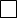 Сведения об индивидуальном предпринимателе:Полное наименование _______________________________________________________________ОГРНИП__________________________________________________________________________  ИНН Контактные данные ____________________________________________________________(телефон, адрес электронной почты)Документ, подтверждающий полномочия представителя заявителя:__________________________________________________________________________________- Юридическое лицо Сведения о юридическом лице:Полное наименование 	ОГРН _____________________________________________________________________________ИНН ______________________________________________________________________________Контактные данные __________________________________________________________________(телефон, адрес электронной почты)- Сотрудник организацииСведения о представителе: ____________________________________________________________(фамилия, имя, отчество (при наличии)Документ, удостоверяющий личность представителя заявителя:наименование: ______________________________________________________________________серия, номер __________________________дата выдачи: __________________________________Контактные данные___________________________________________________________________________________	(телефон, адрес электронной почты)Документ, подтверждающий полномочия представителя заявителя:___________________________________________________________________________________________- Руководитель организацииДокумент, удостоверяющий личность представителя заявителя:наименование: __________________________________________________________________ серия, номер __________________________дата выдачи: __________________________________Контактные данные___________________________________________________________________________________	(телефон, адрес электронной почты)Документ, подтверждающий полномочия представителя заявителя:___________________________________________________________________________________________Категория заявителя:- Малоимущие граждане- Наличие льготной категорииПричина отнесения к льготной категории:4.1. Наличие инвалидности- Инвалиды- Семьи, имеющие детей-инвалидов Сведения о ребенке-инвалиде:______________________________________________________________________________________________________________________(фамилия, имя, отчество (при наличии)Дата рождения ______________________________________________________________________СНИЛС ____________________________________________________________________________4.2. Участие в войне, боевых действиях, особые заслуги перед государством- Участник событий (лицо, имеющее заслуги)- Член семьи (умершего) участникаУдостоверение ______________________________________________________________________4.3. Ликвидация радиационных аварий, служба в подразделении особого риска- Участник событий- Член семьи (умершего) участникаУдостоверение ______________________________________________________________________4.4. Политические репрессии- Реабилитированные лица- Лица, признанные пострадавшими от политических репрессийДокумент о признании пострадавшим от политических репрессий __________________________4.5. Многодетная семьяРеквизиты удостоверения многодетной семьи: __________________________________________(номер, дата выдачи, орган (МФЦ) выдавший удостоверение)Категории, связанные с трудовой деятельностьюДокумент, подтверждающий отнесение к категории _______________________________________ Дети-сироты или дети, оставшиеся без попечения родителей Документ, подтверждающий утрату (отсутствие) родителей______________________________________________________________________________________________________________________Дата, когда необходимо получить жилое помещение ______________________________________Граждане, страдающие хроническими заболеваниями Заключение медицинской комиссии о наличии хронического заболевания______________________________________________________________________________________________________________________	Основание для постановки на учет заявителя (указать один из вариантов):Заявитель не является нанимателем (собственником) или членом семьи нанимателя(собственника) жилого помещенияЗаявитель является нанимателем или членом семьи нанимателя жилого помещения по договору социального найма, обеспеченным общей площадью на одного члена семьи меньшеучетной нормыРеквизиты договора социального найма______________________________________________________________________________________________________________________	(номер, дата выдачи, орган, с которым заключен договор)Заявитель является нанимателем или членом семьи нанимателя жилого помещения социального использования, обеспеченным общей площадью на одного члена семьи меньше учетной нормыНаймодатель жилого помещения:- Орган государственной власти- Орган местного самоуправления- ОрганизацияРеквизиты договора найма жилого помещения ___________________________________________(номер, дата выдачи, орган, с которым заключен договор)Заявитель является собственником или членом семьи собственника жилого помещения, обеспеченным общей площадью на одного члена семьи меньше учетной нормы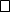 Право собственности на жилое помещение:- Зарегистрировано в ЕГРН- Не зарегистрировано в ЕГРНДокумент, подтверждающий право собственности на жилое помещение _____________________ Кадастровый номер жилого помещения _________________________________________________- Заявитель проживает в помещении, не отвечающем по установленным для жилых помещений требованиямСемейное положение: Проживаю одинПроживаю совместно с членами семьиСостою в бракеСупруг: _____________________________________________________________________________(фамилия, имя, отчество (при наличии), дата рождения, СНИЛС)Документ, удостоверяющий личность:наименование: ______________________________________________________________________серия, номер ______________________________ дата выдачи: ______________________________кем выдан: _______________________________________________________________________код подразделения: ________________________________________________________________Адрес регистрации по месту жительства: _________________________________________________________________________________Реквизиты актовой записи о заключении брака ________________________________________(номер, дата, орган, место государственной регистрации)Проживаю с родителями (родителями супруга)ФИО родителя _________________________________________________________________                                     (фамилия, имя, отчество (при наличии), дата рождения, СНИЛС)Документ, удостоверяющий личность:наименование: ____________________________________________________________________серия, номер __________________________ дата выдачи: _______________________________кем выдан: _______________________________________________________________________Адрес регистрации по месту жительства: _________________________________________________________________________________ ФИО родителя ________________________________________________________________                                        (фамилия, имя, отчество (при наличии), дата рождения, СНИЛС)Документ, удостоверяющий личность:наименование: ____________________________________________________________________серия, номер __________________________ дата выдачи: _______________________________кем выдан: _______________________________________________________________________Адрес регистрации по месту жительства: _________________________________________________________________________________Имеются детиФИО ребенка _____________________________________________________________________                                                        (фамилия, имя, отчество (при наличии), дата рождения, СНИЛС)Документ, удостоверяющий личность:наименование: ____________________________________________________________________серия, номер __________________________ дата выдачи: _______________________________ кем выдан: _______________________________________________________________________Реквизиты актовой записи о рождении ребенка ________________________________________(номер, дата, орган, место государственной регистрации)Имеются иные родственники, проживающие совместноФИО родственника ________________________________________________________________                                                           (фамилия, имя, отчество (при наличии), дата рождения, СНИЛС)Документ, удостоверяющий личность:наименование: ____________________________________________________________________серия, номер ___________________________ дата выдачи: ______________________________ кем выдан: _______________________________________________________________________Адрес регистрации по месту жительства:__________________________________________________________________________________________________________________Полноту и достоверность представленных в запросе сведений подтверждаю.Даю свое согласие на получение, обработку и передачу моих персональных данных согласно Федеральному закону от 27.07.2006 № 152-ФЗ «О персональных данных».Дата	Подпись заявителя ______________________».Приложение 10 к  Административному регламентупредоставления муниципальной услуги «Принятие на учет граждан в качестве нуждающихся в жилых помещениях»Описание связей административных процедури административных действий с их характеристикамиТаблица 1. Описание связей административных процедур и административных действий с их характеристиками для подуслуги«Постановка на учет граждан, нуждающихся в предоставлении жилого помещения (ПУЖ)».1 Полный перечень административных процедур и действий содержится в соответствующем справочнике2 Не включается в общий срок предоставления услугиТаблица 2. Описание связей административных процедур и административных действий с их характеристиками для подуслуги «Внесение изменений в сведения о гражданах, нуждающихся в предоставлении жилого помещения (ИГ)»3 Полный перечень административных процедур и действий содержится в соответствующем справочнике4 Не включается в общий срок предоставления услугиТаблица 3. Описание связей административных процедур и административных действий с их характеристиками для подуслуги«Предоставление информации о движении в очереди граждан, нуждающихся в предоставлении жилого помещения (ДО)»5 Полный перечень административных процедур и действий содержится в соответствующем справочнике6 Не включается в общий срок предоставления услуги4Таблица 4. Описание связей административных процедур и административных действий с их характеристиками для подуслуги «Снятие с учета граждан, нуждающихся в предоставлении жилого помещения (СУ)»7 Полный перечень административных процедур и действий содержится в соответствующем справочнике8 Не включается в общий срок предоставления услуги5Приложение №  1к постановлению администрации городского округа Кинель Самарской областиот 15.03.2023  № 627Оглавление1Раздел I. Общие положения2Раздел II. Стандарт предоставления муниципальной услуги5Раздел III. Состав, последовательность и сроки выполнения административных процедур, требования к порядку их выполнения, в том числе особенности выполнения административных процедур в многофункциональном центре предоставления государственных и муниципальных услуг22Раздел IV. Формы контроля за исполнением административного регламента27Раздел V. Досудебный (внесудебный) порядок обжалования решений и действий (бездействия) администрации городского округа Кинель Самарской области, многофункционального центра, организаций, указанных в части 1.1 статьи 16 Федерального закона «Об организации предоставления государственных и муниципальных услуг», а также их должностных лиц, государственных или муниципальных служащих, работников29Приложение 1. Перечень признаков Заявителей, а также комбинации значений признаков, каждая из которых соответствует одному варианту предоставления муниципальной услуги31Приложение 2. Форма решения о принятии на учет граждан в качестве нуждающихся в жилых помещениях32Приложение   3.   Форма   уведомления   об   учете   граждан, нуждающихся в жилых помещениях33Приложение 4. Форма уведомления о снятии с учета граждан, нуждающихся в жилых помещениях34Приложение 5. Форма решения об отказе в приеме документов, необходимых для предоставления муниципальной услуги35Приложение 6. Форма решения об отказе в предоставлении муниципальной услуги37Приложение    7.    Форма    заявления    о предоставлении муниципальной услуги39Приложение    8.    Форма    заявления    о предоставлении муниципальной услуги44Приложение     9.    Форма    заявления    о предоставлении муниципальной услуги49Приложение    10.    Описание связей административных процедур и административных действий с их характеристиками53№ вариантаПеречень признаков заявителей, а также комбинации значений признаков, каждая из которых соответствует одному варианту предоставления муниципальной услуги1Заявитель обратился за решением о принятии граждан на учет в качестве нуждающихся в жилых помещениях 2Заявитель обратился за исправлением допущенных опечаток и ошибок в решении о принятии граждан на учет в качестве нуждающихся в жилых помещенияхПриложение  2 к  Административному регламентупредоставления муниципальной услуги «Принятие на учет граждан в качестве нуждающихся в жилых помещениях»Приложение 3к  Административному регламентупредоставления муниципальной услуги «Принятие на учет граждан в качестве нуждающихся в жилых помещениях»Приложение 4к  Административному регламентупредоставления муниципальной услуги «Принятие на учет граждан в качестве нуждающихся в жилых помещениях»Приложение 5 к  Административному регламентупредоставления муниципальной услуги «Принятие на учет граждан в качестве нуждающихся в жилых помещениях»№ пункта              административного регламентаНаименование основания для отказа в соответствии с единым стандартомРазъяснение причин отказа в предоставлении услугиЗапрос о предоставлении услуги подан в орган государственной власти, орган местного самоуправления или организацию, в полномочия которых не входит предоставление услугиУказываются основания такого вывода№ пункта              административного регламентаНаименование основания для отказа в соответствии с единым стандартомРазъяснение причин отказа в предоставлении услугиНеполное заполнение обязательных полей в форме запроса о предоставлении услугиУказываются основания такого выводаПредставление неполного комплекта документовУказывается	исчерпывающий перечень документов, непредставленных заявителемПредставленные документы утратили силу на момент обращения за услугойУказывается	исчерпывающий перечень документов, утративших силуПредставленные документы содержат подчистки и исправления текста, не заверенные в порядке, установленном законодательством Российской ФедерацииУказывается исчерпывающий перечень документов, содержащих подчистки и исправленияПодача заявления о предоставлении услуги и документов, необходимых для предоставления услуги, в электронной форме с нарушением установленных требованийУказываются основания такого выводаПредставленные в электронной форме документы содержат повреждения, наличие которых не позволяет в полном объеме использовать информацию и сведения, содержащиеся в документах для предоставления услугиУказывается	исчерпывающий перечень документов, содержащих поврежденияЗаявление подано лицом, не имеющим полномочий представлять интересы заявителяУказываются основания такого выводаПриложение 6 к  Административному регламентупредоставления муниципальной услуги «Принятие на учет граждан в качестве нуждающихся в жилых помещениях»№ пункта административного регламента№ пункта административного регламентаНаименование основания для отказа в соответствии с единым стандартомРазъяснение причин отказа в предоставлении      услугиРазъяснение причин отказа в предоставлении      услугиРазъяснение причин отказа в предоставлении      услугиДокументы (сведения), представленные заявителем, противоречат документам (сведениям), полученным в рамках межведомственного взаимодействияУказываются основания такого выводаУказываются основания такого выводаУказываются основания такого выводаОтсутствие у членов семьи места жительства на территории субъекта Российской ФедерацииОтсутствие у членов семьи места жительства на территории субъекта Российской ФедерацииОтсутствие у членов семьи места жительства на территории субъекта Российской ФедерацииУказываются основания такого вывода№ пункта административного регламента№ пункта административного регламентаНаименование основания для отказа в соответствии с единым стандартомРазъяснение причин отказа в предоставлении      услугиРазъяснение причин отказа в предоставлении      услугиРазъяснение причин отказа в предоставлении      услугиПредставленными документами и сведениями не подтверждается право гражданина на предоставление жилого помещенияПредставленными документами и сведениями не подтверждается право гражданина на предоставление жилого помещенияПредставленными документами и сведениями не подтверждается право гражданина на предоставление жилого помещенияУказываются основания такого выводаНе истек срок совершения действий, предусмотренных статьей 53 Жилищного кодекса Российской Федерации, которые привели к ухудшению жилищных условийНе истек срок совершения действий, предусмотренных статьей 53 Жилищного кодекса Российской Федерации, которые привели к ухудшению жилищных условийНе истек срок совершения действий, предусмотренных статьей 53 Жилищного кодекса Российской Федерации, которые привели к ухудшению жилищных условийУказываются основания такого выводаПредставлены документы, которые не подтверждают право соответствующих граждан состоять на учете в качестве нуждающихся в жилых помещенияхПредставлены документы, которые не подтверждают право соответствующих граждан состоять на учете в качестве нуждающихся в жилых помещенияхПредставлены документы, которые не подтверждают право соответствующих граждан состоять на учете в качестве нуждающихся в жилых помещенияхУказываются основания такого выводаПриложение 7к  Административному регламентупредоставления муниципальной услуги «Принятие на учет граждан в качестве нуждающихся в жилых помещениях»В(наименование уполномоченного органа)(наименование уполномоченного органа)(наименование уполномоченного органа)(наименование уполномоченного органа)гр.гр.(Ф.И.О.)(Ф.И.О.)(Ф.И.О.)(Ф.И.О.)(Ф.И.О.)проживающего по адресу:проживающего по адресу:проживающего по адресу:проживающего по адресу:(почтовый адрес)(указать причину -1.отсутствие жилого помещения по договору социального найма, договору найма жилых помещений жилищного фонда социального использования или на праве собственности 1.отсутствие жилого помещения по договору социального найма, договору найма жилых помещений жилищного фонда социального использования или на праве собственности 1.отсутствие жилого помещения по договору социального найма, договору найма жилых помещений жилищного фонда социального использования или на праве собственности 1.отсутствие жилого помещения по договору социального найма, договору найма жилых помещений жилищного фонда социального использования или на праве собственности 2.обеспеченность общей площадью жилого помещения на одного члена семьи менее учетной нормы2.обеспеченность общей площадью жилого помещения на одного члена семьи менее учетной нормы2.обеспеченность общей площадью жилого помещения на одного члена семьи менее учетной нормы2.обеспеченность общей площадью жилого помещения на одного члена семьи менее учетной нормы3.проживание в помещении, не отвечающем установленным для жилых помещений требованиям3.проживание в помещении, не отвечающем установленным для жилых помещений требованиям3.проживание в помещении, не отвечающем установленным для жилых помещений требованиям3.проживание в помещении, не отвечающем установленным для жилых помещений требованиям4.проживание в квартире, занятой несколькими семьями, если в составе семьи имеется больной, страдающий тяжелой формой хронического заболевания (указать), при которой совместное проживание с ним в одной квартире невозможно, при отсутствии иного жилого помещения по договору социального найма, договору найма жилых помещений жилищного фонда социального использования или на праве собственности)4.проживание в квартире, занятой несколькими семьями, если в составе семьи имеется больной, страдающий тяжелой формой хронического заболевания (указать), при которой совместное проживание с ним в одной квартире невозможно, при отсутствии иного жилого помещения по договору социального найма, договору найма жилых помещений жилищного фонда социального использования или на праве собственности)4.проживание в квартире, занятой несколькими семьями, если в составе семьи имеется больной, страдающий тяжелой формой хронического заболевания (указать), при которой совместное проживание с ним в одной квартире невозможно, при отсутствии иного жилого помещения по договору социального найма, договору найма жилых помещений жилищного фонда социального использования или на праве собственности)4.проживание в квартире, занятой несколькими семьями, если в составе семьи имеется больной, страдающий тяжелой формой хронического заболевания (указать), при которой совместное проживание с ним в одной квартире невозможно, при отсутствии иного жилого помещения по договору социального найма, договору найма жилых помещений жилищного фонда социального использования или на праве собственности)Моя семья состоит из Моя семья состоит из Моя семья состоит из человек:(цифрами и прописью)(цифрами и прописью)1.Заявитель1.Заявитель(Ф.И.О., число, месяц, год рождения)(Ф.И.О., число, месяц, год рождения)(Ф.И.О., число, месяц, год рождения)(Ф.И.О., число, месяц, год рождения)2.Супруг(а)2.Супруг(а)(Ф.И.О., число, месяц, год рождения)(Ф.И.О., число, месяц, год рождения)(Ф.И.О., число, месяц, год рождения)(Ф.И.О., число, месяц, год рождения)3.(Ф.И.О., указание на родственные отношения либо иные обстоятельства, свидетельствующие о принадлежности гражданина к (Ф.И.О., указание на родственные отношения либо иные обстоятельства, свидетельствующие о принадлежности гражданина к (Ф.И.О., указание на родственные отношения либо иные обстоятельства, свидетельствующие о принадлежности гражданина к (Ф.И.О., указание на родственные отношения либо иные обстоятельства, свидетельствующие о принадлежности гражданина к (Ф.И.О., указание на родственные отношения либо иные обстоятельства, свидетельствующие о принадлежности гражданина к семье заявителя, число, месяц, год рождения)семье заявителя, число, месяц, год рождения)семье заявителя, число, месяц, год рождения)семье заявителя, число, месяц, год рождения)семье заявителя, число, месяц, год рождения)семье заявителя, число, месяц, год рождения)4.(Ф.И.О., указание на родственные отношения либо иные обстоятельства, свидетельствующие о принадлежности гражданина к (Ф.И.О., указание на родственные отношения либо иные обстоятельства, свидетельствующие о принадлежности гражданина к (Ф.И.О., указание на родственные отношения либо иные обстоятельства, свидетельствующие о принадлежности гражданина к (Ф.И.О., указание на родственные отношения либо иные обстоятельства, свидетельствующие о принадлежности гражданина к (Ф.И.О., указание на родственные отношения либо иные обстоятельства, свидетельствующие о принадлежности гражданина к семье заявителя, число, месяц, год рождения)семье заявителя, число, месяц, год рождения)семье заявителя, число, месяц, год рождения)семье заявителя, число, месяц, год рождения)семье заявителя, число, месяц, год рождения)семье заявителя, число, месяц, год рождения)5.(Ф.И.О., указание на родственные отношения либо иные обстоятельства, свидетельствующие о принадлежности гражданина к(Ф.И.О., указание на родственные отношения либо иные обстоятельства, свидетельствующие о принадлежности гражданина к(Ф.И.О., указание на родственные отношения либо иные обстоятельства, свидетельствующие о принадлежности гражданина к(Ф.И.О., указание на родственные отношения либо иные обстоятельства, свидетельствующие о принадлежности гражданина к(Ф.И.О., указание на родственные отношения либо иные обстоятельства, свидетельствующие о принадлежности гражданина ксемье заявителя, число, месяц, год рождения)семье заявителя, число, месяц, год рождения)семье заявителя, число, месяц, год рождения)семье заявителя, число, месяц, год рождения)семье заявителя, число, месяц, год рождения)семье заявителя, число, месяц, год рождения)6.(Ф.И.О., указание на родственные отношения либо иные обстоятельства, свидетельствующие о принадлежности гражданина к(Ф.И.О., указание на родственные отношения либо иные обстоятельства, свидетельствующие о принадлежности гражданина к(Ф.И.О., указание на родственные отношения либо иные обстоятельства, свидетельствующие о принадлежности гражданина к(Ф.И.О., указание на родственные отношения либо иные обстоятельства, свидетельствующие о принадлежности гражданина к(Ф.И.О., указание на родственные отношения либо иные обстоятельства, свидетельствующие о принадлежности гражданина ксемье заявителя, число, месяц, год рождения)семье заявителя, число, месяц, год рождения)семье заявителя, число, месяц, год рождения)семье заявителя, число, месяц, год рождения)семье заявителя, число, месяц, год рождения)семье заявителя, число, месяц, год рождения)7.(Ф.И.О., указание на родственные отношения либо иные обстоятельства, свидетельствующие о принадлежности гражданина к(Ф.И.О., указание на родственные отношения либо иные обстоятельства, свидетельствующие о принадлежности гражданина к(Ф.И.О., указание на родственные отношения либо иные обстоятельства, свидетельствующие о принадлежности гражданина к(Ф.И.О., указание на родственные отношения либо иные обстоятельства, свидетельствующие о принадлежности гражданина к(Ф.И.О., указание на родственные отношения либо иные обстоятельства, свидетельствующие о принадлежности гражданина ксемье заявителя, число, месяц, год рождения)семье заявителя, число, месяц, год рождения)семье заявителя, число, месяц, год рождения)семье заявителя, число, месяц, год рождения)семье заявителя, число, месяц, год рождения)семье заявителя, число, месяц, год рождения)№ п/пВид доходаВеличина дохода*, тыс.руб1234567Итого доход за расчетный период:№ п/пВид и наименование недвижимого имуществаВид собственности *Местонахождение (почтовый адрес)Площадь, кв.м (для жилых домов и квартир – общая и жилая площадь)1Жилые дома:1)2)3)2Квартиры:1)2)3)№ п/пВид и наименование недвижимого имуществаВид собственности *Местонахождение (почтовый адрес)Площадь, кв.м (для жилых домов и квартир – общая и жилая площадь)3Дачи:1)2)3)4Гаражи:1)2)3)5Иные строения, помещения и сооружения:1)2)3)6Земельные участки**:1)2)3)№ п/пВид и марка транспортного средстваВид собствен-ности*Место регистра-цииОтпускная цена транспортного средства, устанавливае-мая организацией-изготовителемПериод эксплуатации транспортного средства, в годах1Автомобили легковые:1)2)3)2Мотоциклы мотороллеры:1)2)3)3Автобусы:1)2)3)4Грузовые автомобили:1)2)3)№ п/пВид и марка транспортного средстваВид собствен-ности*Место регистра-цииОтпускная цена транспортного средства, устанавливае-мая организацией-изготовителемПериод эксплуатации транспортного средства, в годах5Другие транспортные средства, машины и механизмы на пневматическом и гусеничном ходу:1)2)3)6Снегоходы, мотосани:1)2)3)7Катера,моторные лодки:1)2)3)8Иные транспортные средства, признаваемые объектами налогообложения транспортным налогом:1)2)3)№ п/пФамилии, имена, отчества заявителя и членов его семьиПодпись1. ___________________________________________________________________(Ф.И.О., число, месяц, год рождения)2. ___________________________________________________________________(Ф.И.О., число, месяц, год рождения)3. ___________________________________________________________________(Ф.И.О., число, месяц, год рождения)4. ___________________________________________________________________(Ф.И.О., число, месяц, год рождения)5. ___________________________________________________________________(Ф.И.О., число, месяц, год рождения)6. ___________________________________________________________________(Ф.И.О., число, месяц, год рождения)7. ___________________________________________________________________(Ф.И.О., число, месяц, год рождения)Приложение 8 к  Административному регламентупредоставления муниципальной услуги «Принятие на учет граждан в качестве нуждающихся в жилых помещениях»В(наименование уполномоченного органа)(наименование уполномоченного органа)(наименование уполномоченного органа)(наименование уполномоченного органа)гр.гр.(Ф.И.О.)(Ф.И.О.)(Ф.И.О.)(Ф.И.О.)(Ф.И.О.)проживающего по адресу:проживающего по адресу:проживающего по адресу:проживающего по адресу:(почтовый адрес)указать причину -1.отсутствие жилого помещения по договору социального найма, договору найма жилых помещений жилищного фонда социального использования или на праве собственности 1.отсутствие жилого помещения по договору социального найма, договору найма жилых помещений жилищного фонда социального использования или на праве собственности 1.отсутствие жилого помещения по договору социального найма, договору найма жилых помещений жилищного фонда социального использования или на праве собственности 2.обеспеченность общей площадью жилого помещения на одного члена семьи менее учетной нормы2.обеспеченность общей площадью жилого помещения на одного члена семьи менее учетной нормы2.обеспеченность общей площадью жилого помещения на одного члена семьи менее учетной нормы3.проживание в помещении, не отвечающем установленным для жилых помещений требованиям3.проживание в помещении, не отвечающем установленным для жилых помещений требованиям3.проживание в помещении, не отвечающем установленным для жилых помещений требованиям4.проживание в квартире, занятой несколькими семьями, если в составе семьи имеется больной, страдающий тяжелой формой хронического заболевания (указать), при которой совместное проживание с ним в одной квартире невозможно, при отсутствии иного жилого помещения по договору социального найма, договору найма жилых помещений жилищного фонда социального использования или на праве собственности)а также категорию по которой заявитель может быть принят на учет в качестве нуждающихся в жилых помещениях4.проживание в квартире, занятой несколькими семьями, если в составе семьи имеется больной, страдающий тяжелой формой хронического заболевания (указать), при которой совместное проживание с ним в одной квартире невозможно, при отсутствии иного жилого помещения по договору социального найма, договору найма жилых помещений жилищного фонда социального использования или на праве собственности)а также категорию по которой заявитель может быть принят на учет в качестве нуждающихся в жилых помещениях4.проживание в квартире, занятой несколькими семьями, если в составе семьи имеется больной, страдающий тяжелой формой хронического заболевания (указать), при которой совместное проживание с ним в одной квартире невозможно, при отсутствии иного жилого помещения по договору социального найма, договору найма жилых помещений жилищного фонда социального использования или на праве собственности)а также категорию по которой заявитель может быть принят на учет в качестве нуждающихся в жилых помещенияхуказатькатегорию или порядковый номер категории -указатькатегорию или порядковый номер категории -1. инвалиды Великой Отечественной войны.2. участники Великой Отечественной войны, в том числе военнослужащие, проходившие военную службу в воинских частях, учреждениях, военно-учебных заведениях, не входивших в состав действующей армии, в период с 22 июня 1941 года по 3 сентября 1945 года не менее шести месяцев, военнослужащие, награжденные орденами или медалями СССР за службу в указанный период.3.  лица, работавшие в период Великой Отечественной войны на объектах противовоздушной обороны, местной противовоздушной обороны, строительстве оборонительных сооружений, военно-морских баз, аэродромов и других военных объектов в пределах тыловых границ действующих фронтов, операционных зон действующих флотов, на прифронтовых участках железных и автомобильных дорог, а также члены экипажей судов транспортного флота, интернированных в начале Великой Отечественной войны в портах других государств;4. лица, награжденные знаком «Жителю блокадного Ленинграда».5. члены семей погибших (умерших) инвалидов Великой Отечественной войны и участников Великой Отечественной войны, члены семей погибших в Великой Отечественной войне лиц из числа личного состава групп самозащиты объектовых и аварийных команд местной противовоздушной обороны, а также члены семей погибших работников госпиталей и больниц города Ленинграда.6. граждане, отнесенные в соответствии с Федеральным законом 12.01.1995 № 5-ФЗ «О ветеранах» к ветеранам Великой Отечественной войны лица, проработавшие в тылу в период с 22 июня 1941 года по 9 мая 1945 года не менее шести месяцев, исключая период работы на временно оккупированных территориях СССР, либо награжденные орденами или медалями СССР за самоотверженный труд в период Великой Отечественной войны.7. граждане, имеющие право на обеспечение жилыми помещениями, в соответствии с Законом Российской Федерации от 18.10.1991 № 1761-1 «О реабилитации жертв политических репрессий».8. граждане, подвергшиеся радиационному воздействию вследствие катастрофы на Чернобыльской АЭС, аварии на производственном объединении "Маяк", и приравненные к ним лица, имеющие право на обеспечение жильем за счет средств федерального бюджета в соответствии со статьями 14, 15, 16, 17 и 22 Закона Российской Федерации от 15.05.91 № 1244-1 «О социальной защите граждан, подвергшихся воздействию радиации вследствие катастрофы на Чернобыльской АЭС», Федеральным законом от 26.11.1998  № 175-ФЗ  «О социальной защите граждан Российской Федерации, подвергшихся воздействию радиации вследствие аварии в 1957 году на производственном объединении «Маяк» и сбросов радиоактивных отходов в реку Теча» и Постановлением Верховного Совета Российской Федерации от 27.12.91 № 2123-1 «О распространении действия Закона РСФСР «О социальной защите граждан, подвергшихся воздействию радиации вследствие катастрофы на Чернобыльской АЭС» на граждан из подразделений особого риска.9. граждане, признанные в установленном порядке вынужденными переселенцами.10. граждане, выезжающие (выехавшие) из районов Крайнего Севера и приравненных к ним местностей, имеющие право на получение социальной выплаты в соответствии с Федеральным законом «О жилищных субсидиях гражданам, выезжающим из районов Крайнего Севера и приравненных к ним местностей».11. молодые семьи, изъявившие желание в участии в государственной программе Российской Федерации «Обеспечение доступным и комфортнымжильем и коммунальными услугами граждан Российской Федерации».12. дети-сироты и дети, оставшиеся без попечения родителей, лица из числа детей-сирот и детей, оставшихся без попечения родителей, которые не являются нанимателями жилых помещений по договорам социального найма или членами семьи нанимателя жилого помещения по договору социального найма либо собственниками жилых помещений, а также дети-сироты и дети, оставшиеся без попечения родителей, лица из числа детей-сирот и детей, оставшихся без попечения родителей, которые являются нанимателями жилых помещений по договорам социального найма или членами семьи нанимателя жилого помещения по договору социального найма либо собственниками жилых помещений, в случае, если их проживание в ранее занимаемых жилых помещениях признается невозможным.13. инвалиды и семьи, имеющие детей-инвалидов.14. ветераны боевых действий.1. инвалиды Великой Отечественной войны.2. участники Великой Отечественной войны, в том числе военнослужащие, проходившие военную службу в воинских частях, учреждениях, военно-учебных заведениях, не входивших в состав действующей армии, в период с 22 июня 1941 года по 3 сентября 1945 года не менее шести месяцев, военнослужащие, награжденные орденами или медалями СССР за службу в указанный период.3.  лица, работавшие в период Великой Отечественной войны на объектах противовоздушной обороны, местной противовоздушной обороны, строительстве оборонительных сооружений, военно-морских баз, аэродромов и других военных объектов в пределах тыловых границ действующих фронтов, операционных зон действующих флотов, на прифронтовых участках железных и автомобильных дорог, а также члены экипажей судов транспортного флота, интернированных в начале Великой Отечественной войны в портах других государств;4. лица, награжденные знаком «Жителю блокадного Ленинграда».5. члены семей погибших (умерших) инвалидов Великой Отечественной войны и участников Великой Отечественной войны, члены семей погибших в Великой Отечественной войне лиц из числа личного состава групп самозащиты объектовых и аварийных команд местной противовоздушной обороны, а также члены семей погибших работников госпиталей и больниц города Ленинграда.6. граждане, отнесенные в соответствии с Федеральным законом 12.01.1995 № 5-ФЗ «О ветеранах» к ветеранам Великой Отечественной войны лица, проработавшие в тылу в период с 22 июня 1941 года по 9 мая 1945 года не менее шести месяцев, исключая период работы на временно оккупированных территориях СССР, либо награжденные орденами или медалями СССР за самоотверженный труд в период Великой Отечественной войны.7. граждане, имеющие право на обеспечение жилыми помещениями, в соответствии с Законом Российской Федерации от 18.10.1991 № 1761-1 «О реабилитации жертв политических репрессий».8. граждане, подвергшиеся радиационному воздействию вследствие катастрофы на Чернобыльской АЭС, аварии на производственном объединении "Маяк", и приравненные к ним лица, имеющие право на обеспечение жильем за счет средств федерального бюджета в соответствии со статьями 14, 15, 16, 17 и 22 Закона Российской Федерации от 15.05.91 № 1244-1 «О социальной защите граждан, подвергшихся воздействию радиации вследствие катастрофы на Чернобыльской АЭС», Федеральным законом от 26.11.1998  № 175-ФЗ  «О социальной защите граждан Российской Федерации, подвергшихся воздействию радиации вследствие аварии в 1957 году на производственном объединении «Маяк» и сбросов радиоактивных отходов в реку Теча» и Постановлением Верховного Совета Российской Федерации от 27.12.91 № 2123-1 «О распространении действия Закона РСФСР «О социальной защите граждан, подвергшихся воздействию радиации вследствие катастрофы на Чернобыльской АЭС» на граждан из подразделений особого риска.9. граждане, признанные в установленном порядке вынужденными переселенцами.10. граждане, выезжающие (выехавшие) из районов Крайнего Севера и приравненных к ним местностей, имеющие право на получение социальной выплаты в соответствии с Федеральным законом «О жилищных субсидиях гражданам, выезжающим из районов Крайнего Севера и приравненных к ним местностей».11. молодые семьи, изъявившие желание в участии в государственной программе Российской Федерации «Обеспечение доступным и комфортнымжильем и коммунальными услугами граждан Российской Федерации».12. дети-сироты и дети, оставшиеся без попечения родителей, лица из числа детей-сирот и детей, оставшихся без попечения родителей, которые не являются нанимателями жилых помещений по договорам социального найма или членами семьи нанимателя жилого помещения по договору социального найма либо собственниками жилых помещений, а также дети-сироты и дети, оставшиеся без попечения родителей, лица из числа детей-сирот и детей, оставшихся без попечения родителей, которые являются нанимателями жилых помещений по договорам социального найма или членами семьи нанимателя жилого помещения по договору социального найма либо собственниками жилых помещений, в случае, если их проживание в ранее занимаемых жилых помещениях признается невозможным.13. инвалиды и семьи, имеющие детей-инвалидов.14. ветераны боевых действий.1. инвалиды Великой Отечественной войны.2. участники Великой Отечественной войны, в том числе военнослужащие, проходившие военную службу в воинских частях, учреждениях, военно-учебных заведениях, не входивших в состав действующей армии, в период с 22 июня 1941 года по 3 сентября 1945 года не менее шести месяцев, военнослужащие, награжденные орденами или медалями СССР за службу в указанный период.3.  лица, работавшие в период Великой Отечественной войны на объектах противовоздушной обороны, местной противовоздушной обороны, строительстве оборонительных сооружений, военно-морских баз, аэродромов и других военных объектов в пределах тыловых границ действующих фронтов, операционных зон действующих флотов, на прифронтовых участках железных и автомобильных дорог, а также члены экипажей судов транспортного флота, интернированных в начале Великой Отечественной войны в портах других государств;4. лица, награжденные знаком «Жителю блокадного Ленинграда».5. члены семей погибших (умерших) инвалидов Великой Отечественной войны и участников Великой Отечественной войны, члены семей погибших в Великой Отечественной войне лиц из числа личного состава групп самозащиты объектовых и аварийных команд местной противовоздушной обороны, а также члены семей погибших работников госпиталей и больниц города Ленинграда.6. граждане, отнесенные в соответствии с Федеральным законом 12.01.1995 № 5-ФЗ «О ветеранах» к ветеранам Великой Отечественной войны лица, проработавшие в тылу в период с 22 июня 1941 года по 9 мая 1945 года не менее шести месяцев, исключая период работы на временно оккупированных территориях СССР, либо награжденные орденами или медалями СССР за самоотверженный труд в период Великой Отечественной войны.7. граждане, имеющие право на обеспечение жилыми помещениями, в соответствии с Законом Российской Федерации от 18.10.1991 № 1761-1 «О реабилитации жертв политических репрессий».8. граждане, подвергшиеся радиационному воздействию вследствие катастрофы на Чернобыльской АЭС, аварии на производственном объединении "Маяк", и приравненные к ним лица, имеющие право на обеспечение жильем за счет средств федерального бюджета в соответствии со статьями 14, 15, 16, 17 и 22 Закона Российской Федерации от 15.05.91 № 1244-1 «О социальной защите граждан, подвергшихся воздействию радиации вследствие катастрофы на Чернобыльской АЭС», Федеральным законом от 26.11.1998  № 175-ФЗ  «О социальной защите граждан Российской Федерации, подвергшихся воздействию радиации вследствие аварии в 1957 году на производственном объединении «Маяк» и сбросов радиоактивных отходов в реку Теча» и Постановлением Верховного Совета Российской Федерации от 27.12.91 № 2123-1 «О распространении действия Закона РСФСР «О социальной защите граждан, подвергшихся воздействию радиации вследствие катастрофы на Чернобыльской АЭС» на граждан из подразделений особого риска.9. граждане, признанные в установленном порядке вынужденными переселенцами.10. граждане, выезжающие (выехавшие) из районов Крайнего Севера и приравненных к ним местностей, имеющие право на получение социальной выплаты в соответствии с Федеральным законом «О жилищных субсидиях гражданам, выезжающим из районов Крайнего Севера и приравненных к ним местностей».11. молодые семьи, изъявившие желание в участии в государственной программе Российской Федерации «Обеспечение доступным и комфортнымжильем и коммунальными услугами граждан Российской Федерации».12. дети-сироты и дети, оставшиеся без попечения родителей, лица из числа детей-сирот и детей, оставшихся без попечения родителей, которые не являются нанимателями жилых помещений по договорам социального найма или членами семьи нанимателя жилого помещения по договору социального найма либо собственниками жилых помещений, а также дети-сироты и дети, оставшиеся без попечения родителей, лица из числа детей-сирот и детей, оставшихся без попечения родителей, которые являются нанимателями жилых помещений по договорам социального найма или членами семьи нанимателя жилого помещения по договору социального найма либо собственниками жилых помещений, в случае, если их проживание в ранее занимаемых жилых помещениях признается невозможным.13. инвалиды и семьи, имеющие детей-инвалидов.14. ветераны боевых действий.1. инвалиды Великой Отечественной войны.2. участники Великой Отечественной войны, в том числе военнослужащие, проходившие военную службу в воинских частях, учреждениях, военно-учебных заведениях, не входивших в состав действующей армии, в период с 22 июня 1941 года по 3 сентября 1945 года не менее шести месяцев, военнослужащие, награжденные орденами или медалями СССР за службу в указанный период.3.  лица, работавшие в период Великой Отечественной войны на объектах противовоздушной обороны, местной противовоздушной обороны, строительстве оборонительных сооружений, военно-морских баз, аэродромов и других военных объектов в пределах тыловых границ действующих фронтов, операционных зон действующих флотов, на прифронтовых участках железных и автомобильных дорог, а также члены экипажей судов транспортного флота, интернированных в начале Великой Отечественной войны в портах других государств;4. лица, награжденные знаком «Жителю блокадного Ленинграда».5. члены семей погибших (умерших) инвалидов Великой Отечественной войны и участников Великой Отечественной войны, члены семей погибших в Великой Отечественной войне лиц из числа личного состава групп самозащиты объектовых и аварийных команд местной противовоздушной обороны, а также члены семей погибших работников госпиталей и больниц города Ленинграда.6. граждане, отнесенные в соответствии с Федеральным законом 12.01.1995 № 5-ФЗ «О ветеранах» к ветеранам Великой Отечественной войны лица, проработавшие в тылу в период с 22 июня 1941 года по 9 мая 1945 года не менее шести месяцев, исключая период работы на временно оккупированных территориях СССР, либо награжденные орденами или медалями СССР за самоотверженный труд в период Великой Отечественной войны.7. граждане, имеющие право на обеспечение жилыми помещениями, в соответствии с Законом Российской Федерации от 18.10.1991 № 1761-1 «О реабилитации жертв политических репрессий».8. граждане, подвергшиеся радиационному воздействию вследствие катастрофы на Чернобыльской АЭС, аварии на производственном объединении "Маяк", и приравненные к ним лица, имеющие право на обеспечение жильем за счет средств федерального бюджета в соответствии со статьями 14, 15, 16, 17 и 22 Закона Российской Федерации от 15.05.91 № 1244-1 «О социальной защите граждан, подвергшихся воздействию радиации вследствие катастрофы на Чернобыльской АЭС», Федеральным законом от 26.11.1998  № 175-ФЗ  «О социальной защите граждан Российской Федерации, подвергшихся воздействию радиации вследствие аварии в 1957 году на производственном объединении «Маяк» и сбросов радиоактивных отходов в реку Теча» и Постановлением Верховного Совета Российской Федерации от 27.12.91 № 2123-1 «О распространении действия Закона РСФСР «О социальной защите граждан, подвергшихся воздействию радиации вследствие катастрофы на Чернобыльской АЭС» на граждан из подразделений особого риска.9. граждане, признанные в установленном порядке вынужденными переселенцами.10. граждане, выезжающие (выехавшие) из районов Крайнего Севера и приравненных к ним местностей, имеющие право на получение социальной выплаты в соответствии с Федеральным законом «О жилищных субсидиях гражданам, выезжающим из районов Крайнего Севера и приравненных к ним местностей».11. молодые семьи, изъявившие желание в участии в государственной программе Российской Федерации «Обеспечение доступным и комфортнымжильем и коммунальными услугами граждан Российской Федерации».12. дети-сироты и дети, оставшиеся без попечения родителей, лица из числа детей-сирот и детей, оставшихся без попечения родителей, которые не являются нанимателями жилых помещений по договорам социального найма или членами семьи нанимателя жилого помещения по договору социального найма либо собственниками жилых помещений, а также дети-сироты и дети, оставшиеся без попечения родителей, лица из числа детей-сирот и детей, оставшихся без попечения родителей, которые являются нанимателями жилых помещений по договорам социального найма или членами семьи нанимателя жилого помещения по договору социального найма либо собственниками жилых помещений, в случае, если их проживание в ранее занимаемых жилых помещениях признается невозможным.13. инвалиды и семьи, имеющие детей-инвалидов.14. ветераны боевых действий.1. инвалиды Великой Отечественной войны.2. участники Великой Отечественной войны, в том числе военнослужащие, проходившие военную службу в воинских частях, учреждениях, военно-учебных заведениях, не входивших в состав действующей армии, в период с 22 июня 1941 года по 3 сентября 1945 года не менее шести месяцев, военнослужащие, награжденные орденами или медалями СССР за службу в указанный период.3.  лица, работавшие в период Великой Отечественной войны на объектах противовоздушной обороны, местной противовоздушной обороны, строительстве оборонительных сооружений, военно-морских баз, аэродромов и других военных объектов в пределах тыловых границ действующих фронтов, операционных зон действующих флотов, на прифронтовых участках железных и автомобильных дорог, а также члены экипажей судов транспортного флота, интернированных в начале Великой Отечественной войны в портах других государств;4. лица, награжденные знаком «Жителю блокадного Ленинграда».5. члены семей погибших (умерших) инвалидов Великой Отечественной войны и участников Великой Отечественной войны, члены семей погибших в Великой Отечественной войне лиц из числа личного состава групп самозащиты объектовых и аварийных команд местной противовоздушной обороны, а также члены семей погибших работников госпиталей и больниц города Ленинграда.6. граждане, отнесенные в соответствии с Федеральным законом 12.01.1995 № 5-ФЗ «О ветеранах» к ветеранам Великой Отечественной войны лица, проработавшие в тылу в период с 22 июня 1941 года по 9 мая 1945 года не менее шести месяцев, исключая период работы на временно оккупированных территориях СССР, либо награжденные орденами или медалями СССР за самоотверженный труд в период Великой Отечественной войны.7. граждане, имеющие право на обеспечение жилыми помещениями, в соответствии с Законом Российской Федерации от 18.10.1991 № 1761-1 «О реабилитации жертв политических репрессий».8. граждане, подвергшиеся радиационному воздействию вследствие катастрофы на Чернобыльской АЭС, аварии на производственном объединении "Маяк", и приравненные к ним лица, имеющие право на обеспечение жильем за счет средств федерального бюджета в соответствии со статьями 14, 15, 16, 17 и 22 Закона Российской Федерации от 15.05.91 № 1244-1 «О социальной защите граждан, подвергшихся воздействию радиации вследствие катастрофы на Чернобыльской АЭС», Федеральным законом от 26.11.1998  № 175-ФЗ  «О социальной защите граждан Российской Федерации, подвергшихся воздействию радиации вследствие аварии в 1957 году на производственном объединении «Маяк» и сбросов радиоактивных отходов в реку Теча» и Постановлением Верховного Совета Российской Федерации от 27.12.91 № 2123-1 «О распространении действия Закона РСФСР «О социальной защите граждан, подвергшихся воздействию радиации вследствие катастрофы на Чернобыльской АЭС» на граждан из подразделений особого риска.9. граждане, признанные в установленном порядке вынужденными переселенцами.10. граждане, выезжающие (выехавшие) из районов Крайнего Севера и приравненных к ним местностей, имеющие право на получение социальной выплаты в соответствии с Федеральным законом «О жилищных субсидиях гражданам, выезжающим из районов Крайнего Севера и приравненных к ним местностей».11. молодые семьи, изъявившие желание в участии в государственной программе Российской Федерации «Обеспечение доступным и комфортнымжильем и коммунальными услугами граждан Российской Федерации».12. дети-сироты и дети, оставшиеся без попечения родителей, лица из числа детей-сирот и детей, оставшихся без попечения родителей, которые не являются нанимателями жилых помещений по договорам социального найма или членами семьи нанимателя жилого помещения по договору социального найма либо собственниками жилых помещений, а также дети-сироты и дети, оставшиеся без попечения родителей, лица из числа детей-сирот и детей, оставшихся без попечения родителей, которые являются нанимателями жилых помещений по договорам социального найма или членами семьи нанимателя жилого помещения по договору социального найма либо собственниками жилых помещений, в случае, если их проживание в ранее занимаемых жилых помещениях признается невозможным.13. инвалиды и семьи, имеющие детей-инвалидов.14. ветераны боевых действий.1. инвалиды Великой Отечественной войны.2. участники Великой Отечественной войны, в том числе военнослужащие, проходившие военную службу в воинских частях, учреждениях, военно-учебных заведениях, не входивших в состав действующей армии, в период с 22 июня 1941 года по 3 сентября 1945 года не менее шести месяцев, военнослужащие, награжденные орденами или медалями СССР за службу в указанный период.3.  лица, работавшие в период Великой Отечественной войны на объектах противовоздушной обороны, местной противовоздушной обороны, строительстве оборонительных сооружений, военно-морских баз, аэродромов и других военных объектов в пределах тыловых границ действующих фронтов, операционных зон действующих флотов, на прифронтовых участках железных и автомобильных дорог, а также члены экипажей судов транспортного флота, интернированных в начале Великой Отечественной войны в портах других государств;4. лица, награжденные знаком «Жителю блокадного Ленинграда».5. члены семей погибших (умерших) инвалидов Великой Отечественной войны и участников Великой Отечественной войны, члены семей погибших в Великой Отечественной войне лиц из числа личного состава групп самозащиты объектовых и аварийных команд местной противовоздушной обороны, а также члены семей погибших работников госпиталей и больниц города Ленинграда.6. граждане, отнесенные в соответствии с Федеральным законом 12.01.1995 № 5-ФЗ «О ветеранах» к ветеранам Великой Отечественной войны лица, проработавшие в тылу в период с 22 июня 1941 года по 9 мая 1945 года не менее шести месяцев, исключая период работы на временно оккупированных территориях СССР, либо награжденные орденами или медалями СССР за самоотверженный труд в период Великой Отечественной войны.7. граждане, имеющие право на обеспечение жилыми помещениями, в соответствии с Законом Российской Федерации от 18.10.1991 № 1761-1 «О реабилитации жертв политических репрессий».8. граждане, подвергшиеся радиационному воздействию вследствие катастрофы на Чернобыльской АЭС, аварии на производственном объединении "Маяк", и приравненные к ним лица, имеющие право на обеспечение жильем за счет средств федерального бюджета в соответствии со статьями 14, 15, 16, 17 и 22 Закона Российской Федерации от 15.05.91 № 1244-1 «О социальной защите граждан, подвергшихся воздействию радиации вследствие катастрофы на Чернобыльской АЭС», Федеральным законом от 26.11.1998  № 175-ФЗ  «О социальной защите граждан Российской Федерации, подвергшихся воздействию радиации вследствие аварии в 1957 году на производственном объединении «Маяк» и сбросов радиоактивных отходов в реку Теча» и Постановлением Верховного Совета Российской Федерации от 27.12.91 № 2123-1 «О распространении действия Закона РСФСР «О социальной защите граждан, подвергшихся воздействию радиации вследствие катастрофы на Чернобыльской АЭС» на граждан из подразделений особого риска.9. граждане, признанные в установленном порядке вынужденными переселенцами.10. граждане, выезжающие (выехавшие) из районов Крайнего Севера и приравненных к ним местностей, имеющие право на получение социальной выплаты в соответствии с Федеральным законом «О жилищных субсидиях гражданам, выезжающим из районов Крайнего Севера и приравненных к ним местностей».11. молодые семьи, изъявившие желание в участии в государственной программе Российской Федерации «Обеспечение доступным и комфортнымжильем и коммунальными услугами граждан Российской Федерации».12. дети-сироты и дети, оставшиеся без попечения родителей, лица из числа детей-сирот и детей, оставшихся без попечения родителей, которые не являются нанимателями жилых помещений по договорам социального найма или членами семьи нанимателя жилого помещения по договору социального найма либо собственниками жилых помещений, а также дети-сироты и дети, оставшиеся без попечения родителей, лица из числа детей-сирот и детей, оставшихся без попечения родителей, которые являются нанимателями жилых помещений по договорам социального найма или членами семьи нанимателя жилого помещения по договору социального найма либо собственниками жилых помещений, в случае, если их проживание в ранее занимаемых жилых помещениях признается невозможным.13. инвалиды и семьи, имеющие детей-инвалидов.14. ветераны боевых действий.Моя семья состоит из Моя семья состоит из Моя семья состоит из Моя семья состоит из человек:(цифрами и прописью)(цифрами и прописью)1.Заявитель1.Заявитель1.Заявитель(Ф.И.О., число, месяц, год рождения)(Ф.И.О., число, месяц, год рождения)(Ф.И.О., число, месяц, год рождения)(Ф.И.О., число, месяц, год рождения)2.Супруг(а)2.Супруг(а)2.Супруг(а)(Ф.И.О., число, месяц, год рождения)(Ф.И.О., число, месяц, год рождения)(Ф.И.О., число, месяц, год рождения)(Ф.И.О., число, месяц, год рождения)3.(Ф.И.О., указание на родственные отношения либо иные обстоятельства, свидетельствующие о принадлежности гражданина к (Ф.И.О., указание на родственные отношения либо иные обстоятельства, свидетельствующие о принадлежности гражданина к (Ф.И.О., указание на родственные отношения либо иные обстоятельства, свидетельствующие о принадлежности гражданина к (Ф.И.О., указание на родственные отношения либо иные обстоятельства, свидетельствующие о принадлежности гражданина к (Ф.И.О., указание на родственные отношения либо иные обстоятельства, свидетельствующие о принадлежности гражданина к (Ф.И.О., указание на родственные отношения либо иные обстоятельства, свидетельствующие о принадлежности гражданина к семье заявителя, число, месяц, год рождения)семье заявителя, число, месяц, год рождения)семье заявителя, число, месяц, год рождения)семье заявителя, число, месяц, год рождения)семье заявителя, число, месяц, год рождения)семье заявителя, число, месяц, год рождения)семье заявителя, число, месяц, год рождения)4.(Ф.И.О., указание на родственные отношения либо иные обстоятельства, свидетельствующие о принадлежности гражданина к (Ф.И.О., указание на родственные отношения либо иные обстоятельства, свидетельствующие о принадлежности гражданина к (Ф.И.О., указание на родственные отношения либо иные обстоятельства, свидетельствующие о принадлежности гражданина к (Ф.И.О., указание на родственные отношения либо иные обстоятельства, свидетельствующие о принадлежности гражданина к (Ф.И.О., указание на родственные отношения либо иные обстоятельства, свидетельствующие о принадлежности гражданина к (Ф.И.О., указание на родственные отношения либо иные обстоятельства, свидетельствующие о принадлежности гражданина к семье заявителя, число, месяц, год рождения)семье заявителя, число, месяц, год рождения)семье заявителя, число, месяц, год рождения)семье заявителя, число, месяц, год рождения)семье заявителя, число, месяц, год рождения)семье заявителя, число, месяц, год рождения)семье заявителя, число, месяц, год рождения)5.(Ф.И.О., указание на родственные отношения либо иные обстоятельства, свидетельствующие о принадлежности гражданина к(Ф.И.О., указание на родственные отношения либо иные обстоятельства, свидетельствующие о принадлежности гражданина к(Ф.И.О., указание на родственные отношения либо иные обстоятельства, свидетельствующие о принадлежности гражданина к(Ф.И.О., указание на родственные отношения либо иные обстоятельства, свидетельствующие о принадлежности гражданина к(Ф.И.О., указание на родственные отношения либо иные обстоятельства, свидетельствующие о принадлежности гражданина к(Ф.И.О., указание на родственные отношения либо иные обстоятельства, свидетельствующие о принадлежности гражданина ксемье заявителя, число, месяц, год рождения)семье заявителя, число, месяц, год рождения)семье заявителя, число, месяц, год рождения)семье заявителя, число, месяц, год рождения)семье заявителя, число, месяц, год рождения)семье заявителя, число, месяц, год рождения)семье заявителя, число, месяц, год рождения)6.(Ф.И.О., указание на родственные отношения либо иные обстоятельства, свидетельствующие о принадлежности гражданина к(Ф.И.О., указание на родственные отношения либо иные обстоятельства, свидетельствующие о принадлежности гражданина к(Ф.И.О., указание на родственные отношения либо иные обстоятельства, свидетельствующие о принадлежности гражданина к(Ф.И.О., указание на родственные отношения либо иные обстоятельства, свидетельствующие о принадлежности гражданина к(Ф.И.О., указание на родственные отношения либо иные обстоятельства, свидетельствующие о принадлежности гражданина к(Ф.И.О., указание на родственные отношения либо иные обстоятельства, свидетельствующие о принадлежности гражданина ксемье заявителя, число, месяц, год рождения)семье заявителя, число, месяц, год рождения)семье заявителя, число, месяц, год рождения)семье заявителя, число, месяц, год рождения)семье заявителя, число, месяц, год рождения)семье заявителя, число, месяц, год рождения)семье заявителя, число, месяц, год рождения)7.(Ф.И.О., указание на родственные отношения либо иные обстоятельства, свидетельствующие о принадлежности гражданина к(Ф.И.О., указание на родственные отношения либо иные обстоятельства, свидетельствующие о принадлежности гражданина к(Ф.И.О., указание на родственные отношения либо иные обстоятельства, свидетельствующие о принадлежности гражданина к(Ф.И.О., указание на родственные отношения либо иные обстоятельства, свидетельствующие о принадлежности гражданина к(Ф.И.О., указание на родственные отношения либо иные обстоятельства, свидетельствующие о принадлежности гражданина к(Ф.И.О., указание на родственные отношения либо иные обстоятельства, свидетельствующие о принадлежности гражданина ксемье заявителя, число, месяц, год рождения)семье заявителя, число, месяц, год рождения)семье заявителя, число, месяц, год рождения)семье заявителя, число, месяц, год рождения)семье заявителя, число, месяц, год рождения)семье заявителя, число, месяц, год рождения)семье заявителя, число, месяц, год рождения)№ п/пВид доходаВеличина дохода*, тыс.руб1234567Итого доход за расчетный период:№ п/пВид и наименование недвижимого имуществаВид собственности *Местонахождение (почтовый адрес)Площадь, кв.м (для жилых домов и квартир – общая и жилая площадь)1Жилые дома:1)2)3)2Квартиры:1)2)3)3Дачи:1)2)3)4Гаражи:1)2)3)5Иные строения, помещения и сооружения:1)2)3)6Земельные участки**:1)2)3)№ п/пВид и марка транспортного средстваВид собствен-ности*Место регистрацииОтпускная цена транспортного средства, устанавливаемая организацией-изготовителемПериод эксплуатации транспортного средства, в годах1Автомобили легковые:1)2)3)2Мотоциклы мотороллеры:1)2)3)3Автобусы:1)2)3)4Грузовые автомобили:1)2)3)5Другие транспортные средства, машины и механизмы на пневматическом и гусеничном ходу:1)2)3)6Снегоходы, мотосани:1)2)3)7Катера,моторные лодки:1)2)3)8Иные транспортные средства, признаваемые объектами налогообложения транспортным налогом:1)2)3)№ п/пФамилии, имена, отчества заявителя и членов его семьиПодпись№ п/пМесто выполнения действия/ используемаяИСПроцедуры1ДействияМаксимальный срок123451Ведомство/ПГСАП1. Проверка документов и регистрация заявленияАД1.1. Контроль комплектности предоставленныхдокументовДо 1 рабочего дня22Ведомство/ПГСАП1. Проверка документов и регистрация заявленияАД1.2. Подтверждение полномочий представителязаявителяДо 1 рабочего дня23Ведомство/ПГСАП1. Проверка документов и регистрация заявленияАД1.3. Регистрация заявленияДо 1 рабочего дня24Ведомство/ПГСАП1. Проверка документов и регистрация заявленияАД1.4. Принятие решения об отказе в приемедокументовДо 1 рабочего дня25Ведомство/ПГС/СМЭВАП2. Получение сведений посредством СМЭВАД2.1. Формирование межведомственных запросовДо 5 рабочих дней6Ведомство/ПГС/СМЭВАП2. Получение сведений посредством СМЭВАД2.2. Получение ответов на межведомственныезапросыДо 5 рабочих дней№ п/пМесто выполнения действия/ используемаяИСПроцедуры1ДействияМаксимальный срок123457Ведомство/ПГСАП3. Рассмотрениедокументов и сведенийАД3.1. Проверка соответствия документов и сведенийустановленным критериям для принятия решенияДо 20 рабочих дней8Ведомство/ПГСАП4. Принятие решения о предоставлении услугиАД4.1. Принятие решения о предоставлении услугиДо 1 часа9Ведомство/ПГСАП4. Принятие решения о предоставлении услугиАД4.2. Формирование решения о предоставленииуслугиДо 1 часа10Ведомство/ПГСАП4. Принятие решения о предоставлении услугиАД4.3. Принятие решения об отказе в предоставленииуслугиДо 1 часа11Ведомство/ПГСАП4. Принятие решения о предоставлении услугиАД4.4. Формирование отказа в предоставлении услугиДо 1 часа12Модуль МФЦ/ Ведомство/ПГСАП5. Выдача результата на бумажном носителе (опционально)АД5.1. Выдача результата в виде экземпляра электронного документа, распечатанного на бумажном носителе, заверенного подписью и печатьюМФЦ/ВедомствоПосле окончания процедуры принятия решения№ п/пМесто выполнения действия/ используемаяИСПроцедуры3ДействияМаксимальный срок123451Ведомство/ПГСАП1. Проверка документов и регистрация заявленияАД1.1. Контроль комплектности предоставленныхдокументовДо 1 рабочего дня42Ведомство/ПГСАП1. Проверка документов и регистрация заявленияАД1.2. Подтверждение полномочий представителязаявителяДо 1 рабочего дня43Ведомство/ПГСАП1. Проверка документов и регистрация заявленияАД1.3. Регистрация заявленияДо 1 рабочего дня44Ведомство/ПГСАП1. Проверка документов и регистрация заявленияАД1.4. Принятие решения об отказе в приемедокументовДо 1 рабочего дня45Ведомство/ПГС/СМЭВАП2. Получение сведений посредством СМЭВАД2.1. Формирование межведомственных запросовДо 5 рабочих дней6Ведомство/ПГС/СМЭВАП2. Получение сведений посредством СМЭВАД2.2. Получение ответов на межведомственныезапросыДо 5 рабочих дней7Ведомство/ПГСАП3. Рассмотрениедокументов и сведенийАД3.1. Проверка соответствия документов и сведенийустановленным критериям для принятия решенияДо 20 рабочих дней8Ведомство/ПГСАП4. Принятие решения о предоставлении услугиАД4.1. Принятие решения о предоставлении услугиДо 1 часа9Ведомство/ПГСАП4. Принятие решения о предоставлении услугиАД4.2. Формирование решения о предоставленииуслугиДо 1 часа10Ведомство/ПГСАП4. Принятие решения о предоставлении услугиАД4.3. Принятие решения об отказе в предоставленииуслугиДо 1 часа11Ведомство/ПГСАП4. Принятие решения о предоставлении услугиАД4.4. Формирование отказа в предоставлении услугиДо 1 часа12Модуль МФЦ/ Ведомство/ПГСАП5. Выдача результата на бумажном носителе (опционально)АД5.1. Выдача результата в виде экземпляра электронного документа, распечатанного на бумажном носителе, заверенного подписью и печатьюМФЦ/ВедомствоПосле окончания процедуры принятия решения№ п/пМесто выполнения действия/ используемаяИСПроцедуры5ДействияМаксимальный срок123451Ведомство/ПГСАП1. Проверка документов и регистрация заявленияАД1.1. Контроль комплектности предоставленныхдокументовДо 1 рабочего дня62Ведомство/ПГСАП1. Проверка документов и регистрация заявленияАД1.2. Подтверждение полномочий представителязаявителяДо 1 рабочего дня63Ведомство/ПГСАП1. Проверка документов и регистрация заявленияАД1.3. Регистрация заявленияДо 1 рабочего дня64Ведомство/ПГСАП1. Проверка документов и регистрация заявленияАД1.4. Принятие решения об отказе в приемедокументовДо 1 рабочего дня65Ведомство/ПГС/СМЭВАП2. Получение сведений посредством СМЭВАД2.1. Формирование межведомственных запросовДо 5 рабочих дней6Ведомство/ПГС/СМЭВАП2. Получение сведений посредством СМЭВАД2.2. Получение ответов на межведомственныезапросыДо 5 рабочих дней7Ведомство/ПГСАП3. Рассмотрениедокументов и сведенийАД3.1. Проверка соответствия документов и сведенийустановленным критериям для принятия решенияДо 1 рабочего дня8Ведомство/ПГСАП4. Принятие решения о предоставлении услугиАД4.1. Принятие решения о предоставлении услугиДо 1 часа9Ведомство/ПГСАП4. Принятие решения о предоставлении услугиАД4.2. Формирование решения о предоставленииуслугиДо 1 часа10Ведомство/ПГСАП4. Принятие решения о предоставлении услугиАД4.3. Принятие решения об отказе в предоставленииДо 1 часа№ п/пМесто выполнения действия/ используемаяИСПроцедуры5ДействияМаксимальный срок12345услуги11Ведомство/ПГСАД4.4. Формирование отказа в предоставлении услуги12Модуль МФЦ/ Ведомство/ПГСАП5. Выдача результата на бумажном носителе (опционально)АД5.1. Выдача результата в виде экземпляра электронного документа, распечатанного на бумажном носителе, заверенного подписью и печатьюМФЦ/ВедомствоПосле окончания процедуры принятия решения№ п/пМесто выполнения действия/ используемаяИСПроцедуры7ДействияМаксимальный срок123451Ведомство/ПГСАП1. Проверка документов и регистрация заявленияАД1.1. Контроль комплектности предоставленныхдокументовДо 1 рабочего дня82Ведомство/ПГСАП1. Проверка документов и регистрация заявленияАД1.2. Подтверждение полномочий представителязаявителяДо 1 рабочего дня83Ведомство/ПГСАП1. Проверка документов и регистрация заявленияАД1.3. Регистрация заявленияДо 1 рабочего дня84Ведомство/ПГСАП1. Проверка документов и регистрация заявленияАД1.4. Принятие решения об отказе в приемедокументовДо 1 рабочего дня8№ п/пМесто выполнения действия/ используемаяИСПроцедуры7ДействияМаксимальный срок123455Ведомство/ПГС/СМЭВАП2. Получение сведений посредством СМЭВАД2.1. Формирование межведомственных запросовДо 5 рабочих дней6Ведомство/ПГС/СМЭВАП2. Получение сведений посредством СМЭВАД2.2. Получение ответов на межведомственныезапросыДо 5 рабочих дней7Ведомство/ПГСАП3. Рассмотрениедокументов и сведенийАД3.1. Проверка соответствия документов и сведенийустановленным критериям для принятия решенияДо 20 рабочих дней8Ведомство/ПГСАП4. Принятие решения о предоставлении услугиАД4.1. Принятие решения о предоставлении услугиДо 1 часа9Ведомство/ПГСАП4. Принятие решения о предоставлении услугиАД4.2. Формирование решения о предоставленииуслугиДо 1 часа10Ведомство/ПГСАП4. Принятие решения о предоставлении услугиАД4.3. Принятие решения об отказе в предоставленииуслугиДо 1 часа11Ведомство/ПГСАП4. Принятие решения о предоставлении услугиАД4.4. Формирование отказа в предоставлении услугиДо 1 часа12Модуль МФЦ/ Ведомство/ПГСАП5. Выдача результата на бумажном носителе (опционально)АД5.1. Выдача результата в виде экземпляра электронного документа, распечатанного на бумажном носителе, заверенного подписью и печатьюМФЦ/ВедомствоПосле окончания процедуры принятия решения